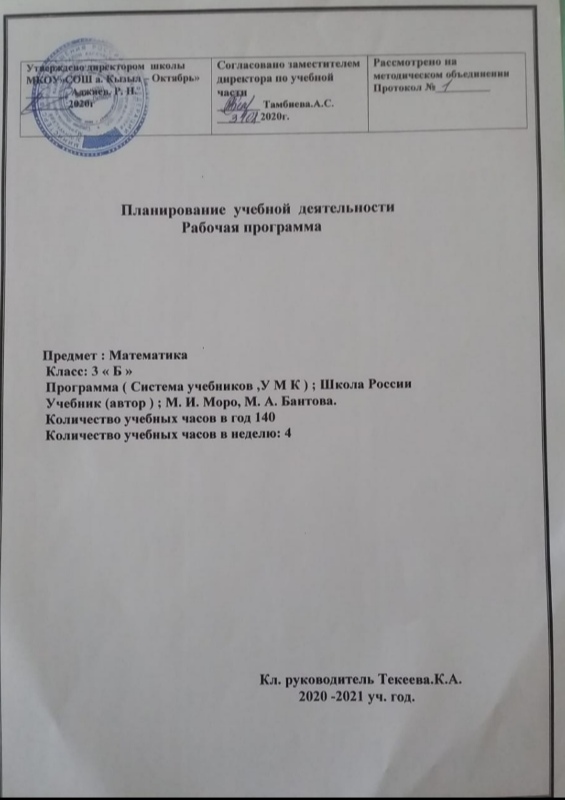  Аннотация к программе по математике (ФГОС) 3 классаРабочая программа составлена на основе требований Федерального государственного образовательного стандарта начального общего образования, Концепции духовно-нравственного развития и воспитания личности гражданина России, планируемых результатов начального образования и авторской программы М.И.Моро, М.А.Бантовой, Г.В. Бельтюковой, С.И.Волковой, С.В.Степановой «Математика». Согласно учебному плану МКОУ «СОШ а.Кызыл-Октябрь»  изучение курса «Математика» в 3 классе  отводится 140 часов из расчёта 4 ч в неделю (35 учебных недель). Согласно годовому календарному графику МКОУ «СОШ а.Кызыл-Октябрь»   расписанию уроков на 2020 – 2021 учебный год календарно-тематическое планирование составлено на 132 часа.Содержание предмета направлено на формирование способности к продолжительной умственной деятельности, основ логического мышления, пространственного воображения, математической речи и аргументации, способности различать обоснованные суждения.Математика представлена в программе следующими содержательными линиями:- числа и величины- арифметические действия- текстовые задачи- пространственные отношения. Геометрические фигуры- геометрические величины- работа с информацией.Основными целями начального обучения математике являются:Математическое развитие младших школьников.Формирование системы начальных математических знаний.Воспитание интереса к математике, к умственной деятельности.Программа определяет ряд задач, решение которых направлено на достижение основных целей начального математического образования:— формирование элементов самостоятельной интеллектуальной деятельности на основе овладения несложными математическими методами познания окружающего мира (умения устанавливать, описывать, моделировать и объяснять количественные и пространственные отношения);— развитие основ логического, знаково-символического и алгоритмического мышления;— развитие пространственного воображения;— развитие математической речи;— формирование системы начальных математических знаний и умений их применять для решения учебно-познавательных и практических задач;— формирование умения вести поиск информации и работать с ней;— формирование первоначальных представлений о компьютерной грамотности;— развитие познавательных способностей;— воспитание стремления к расширению математических знаний;— формирование критичности мышления;— развитие умений аргументированно обосновывать и отстаивать высказанное суждение, оценивать и принимать суждения других.Рабочая программа рассчитана во 2 классе на изучение математики отводится 136 ч(34 учебные недели согласно базисному плану, 4ч в неделю).Рабочая учебная программа включает в себя: пояснительную записку, общую характеристику курса, описание места предмета в учебном плане, описание ценностных ориентиров содержания учебного предмета, планируемые результаты (личностные, метапредметные и предметные достижения учащихся), содержание учебного предмета, календарно-тематическое планирование, материально-техническое обеспечение.Срок реализации программы 1 год.ПОЯСНИТЕЛЬНАЯ ЗАПИСКАРабочая программа по математике разработана на основе Федерального государственного образовательного стандарта начального общего образования, Концепции духовно-нравственного развития и воспитания личности гражданина России, Планируемых результатов начального общего образования, Программы Министерства образования РФ: Начальное общее образование, авторской программы М. И. Моро, Ю. М. Колягина, М. А. Бантовой, Г. В. Бельтюковой, С. И. Волковой, С. В. Степановой «Математика», утвержденной МО РФ в соответствии с требованиями Федерального компонента государственного стандарта начального образования.Основными целями начального обучения математике являются:Математическое развитие младших школьников.Формирование системы начальных математических знаний. Воспитание интереса к математике, к умственной деятельности.Программа определяет ряд задач, решение которых направлено на достижение основных целей начального математического образования:- формирование элементов самостоятельной интеллектуальной деятельности на основе овладения несложными математическими методами познания окружающего мира (умений устанавливать, описывать, моделировать и объяснять количественные и пространственные отношения); - развитие основ логического, знаково-символического и алгоритмического мышления;- развитие пространственного воображения;- развитие математической речи;- формирование системы начальных математических знаний и умений их применять для решения учебно-познавательных и    практических задач;- формирование умения вести поиск информации и работать с ней;- формирование первоначальных представлений о компьютерной грамотности;- развитие познавательных способностей;- воспитание стремления к расширению математических знаний; -формирование критичности мышления;- развитие умений аргументировано обосновывать и отстаивать высказанное суждение, оценивать и принимать суждения других.Решение названных задач обеспечит осознание младшими школьниками универсальности математических способов познания мира, усвоение начальных математических знаний, связей математики с окружающей действительностью и с другими школьными предметами, а также личностную заинтересованность в расширении математических знаний.ОБЩАЯ ХАРАКТЕРИСТИКА ПРЕДМЕТАОбучение математике является важнейшей составляющей начального общего образования. Этот предмет играет важную роль в формировании у младших школьников умения учиться.Начальное обучение математике закладывает основы для формирования приемов умственной деятельности: школьники учатся проводить анализ, сравнение, классификацию объектов, устанавливать причинно-следственные связи, закономерности, выстраивать логические цепочки рассуждений. Изучая математику, они усваивают определенные обобщенные знания и способы действий. Универсальные математические способы познания способствуют целостному восприятию мира, позволяют выстраивать модели его отдельных процессов и явлений, а также являются основой формирования универсальных учебных действий. Универсальные учебные действия обеспечивают усвоение предметных знаний и интеллектуальное развитие учащихся, формируют способность к самостоятельному поиску и усвоению новой информации, новых знаний и способов действий, что составляет основу умения учиться.Усвоенные в начальном курсе математики знания и способы действий необходимы не только для дальнейшего успешного изучения математики и других школьных дисциплин, но и для решения многих практических задач во взрослой жизни. Начальный курс математики является курсом интегрированным: в нем объединен арифметический, геометрический и алгебраический материал. Содержание обучения представлено в программе разделами: «Числа и величины», «Арифметические действия», «Текстовые задачи», «Пространственные отношения. Геометрические фигуры», «Геометрические величины», «Работа с информацией».Арифметическим ядром программы является учебный материал, который, с одной стороны, представляет основы математической науки, а, с другой, — содержание, отобранное и проверенное многолетней педагогической практикой, подтвердившей необходимость его изучения в начальной школе для успешного продолжения образования.Основа арифметического содержания - представления о натуральном числе и нуле, арифметические действия (сложение, вычитание, умножение и деление). На уроках математики у младших школьников будут сформированы представления о числе как результате счета, о принципе образования, записи и сравнения целых неотрицательных чисел. Учащиеся будут учиться выполнять устно и письменно арифметические действия с целыми неотрицательными числами в пределах миллиона; узнают, как связаны между собой компоненты и результаты арифметических действий; научатся находить неизвестный компонент арифметического действия по известным компонентам; усвоят связи между сложением и вычитанием, умножением и делением; освоят различные приемы проверки выполненных вычислений. Младшие школьники познакомятся с калькулятором и научатся пользоваться им при выполнении некоторых вычислений, в частности, при проверке результатов арифметических действий с многозначными числами. Программа предусматривает ознакомление с величинами (длина, площадь, масса, вместимость, время), их измерением, с единицами измерения однородных величин и соотношениями между ними.Важной особенностью программы является включение в нее элементов алгебраической пропедевтики (выражения с буквой, уравнения и их решение). Как показывает многолетняя школьная практика, такой материал в начальном курсе математики позволяет повысить уровень формируемых обобщений, способствует более глубокому осознанию взаимосвязей между компонентами и результатом арифметических действий, расширяет основу для восприятия функциональной зависимости между величинами, обеспечивает готовность выпускников начальных классов к дальнейшему освоению алгебраического содержания.Особое место в содержании начального математического образования занимают текстовые задачи. Работа с ними в данном курсе имеет свою специфику и требует более детального рассмотрения.Система подбора задач, определение времени и последовательности введения задач того или иного вида обеспечивают благоприятные условия для сопоставления, сравнения, противопоставления задач, сходных в том или ином отношении, а также для рассмотрения взаимообратных задач. При таком подходе дети с самого начала приучаются проводить анализ задачи, устанавливая связь между данными и искомым, и осознано выбирать правильное действие для ее решения. Решение некоторых задач основано на моделировании описанных в них взаимосвязей между данными и искомым.Решение текстовых задач связано с формированием целого ряда умений: осознанно читать и анализировать содержание задачи (что известно и что неизвестно, что можно узнать по данному условию и что нужно знать для ответа на вопрос задачи); моделировать представленную в тексте ситуацию, видеть различные способы решения задачи и сознательно выбирать наиболее рациональные; составлять план решения, обосновывая выбор каждого арифметического действия; записывать решение (на первых порах - по действиям, а в дальнейшем — составлять выражение); производить необходимые вычисления; устно давать полный ответ на вопрос задачи и проверять правильность ее решения; самостоятельно составлять задачи.Работа с текстовыми задачами оказывает большое влияние на развитие у детей воображения, логического мышления, речи. Решение задач укрепляет связь обучения с жизнью, углубляет понимание практического значения математических знаний, пробуждает у учащихся интерес к математике и усиливает мотивацию к ее изучению. Сюжетное содержание текстовых задач, связанное, как правило, с жизнью семьи, класса, школы, событиями в стране, городе или селе, знакомит детей с разными сторонами окружающей действительности, способствует их духовно-нравственному развитию и воспитанию: формирует чувство гордости за свою Родину, уважительное отношение к семейным ценностям, бережное отношение к окружающему миру, природе, духовным ценностям; развивает интерес к занятиям в различных кружках и спортивных секциях; формирует установку на здоровый образ жизни. При решении текстовых задач используется и совершенствуется знание основных математических понятий, отношений, взаимосвязей и закономерностей. Работа с текстовыми задачами способствует осознанию смысла арифметических действий и математических отношений, пониманию взаимосвязи между компонентами и результатами действий; осознанному использованию действий. Программа включает рассмотрение пространственных отношений между объектами, ознакомление с различными геометрическими фигурами и геометрическими величинами. Учащиеся научатся распознавать и изображать точку, прямую и кривую линии, отрезок, луч, угол, ломаную, многоугольник, различать окружность и круг. Они овладеют навыками работы с измерительными и чертежными инструментами (линейка, чертежный угольник, циркуль). В содержание включено знакомство с простейшими геометрическими телами: шаром, кубом, пирамидой. Изучение геометрического содержания создает условия для развития пространственного воображения детей и закладывает фундамент успешного изучения систематического курса геометрии в основной школе.Программой предусмотрено целенаправленное формирование совокупности умений работать с информацией. Эти умения формируются как на уроках, так и во внеурочной деятельности - на факультативных и кружковых занятиях. Освоение содержания курса связано не только с поиском, обработкой, представлением новой информации, но и созданием информационных объектов: стенгазет, книг, справочников. Новые информационные объекты создаются в основном в рамках проектной деятельности. Проектная деятельность позволяет закрепить, расширить и углубить полученные на уроках знания; создает условия для творческого развития детей, формирования позитивной самооценки, навыков совместной деятельности со взрослыми и сверстниками, умений сотрудничать друг с другом, совместно планировать свои действия и реализовывать планы, вести поиск и систематизировать нужную информацию.Предметное содержание программы направлено на последовательное формирование и отработку универсальных учебных действий, развитие логического и алгоритмического мышления, пространственного воображения и математической речи. Большое внимание в программе уделяется формированию умений сравнивать математические объекты (числа, числовые выражения, различные величины, геометрические фигуры и т.д.), выделять их существенные признаки и свойства, проводить на этой основе классификацию, анализировать различные задачи, моделировать процессы и ситуации, отражающие смысл арифметических действий, а также отношения и взаимосвязи между величинами; формулировать выводы, делать обобщения, переносить освоенные способы действий в измененные условия.Знание и понимание математических отношений и взаимозависимостей между различными объектами (соотношение целого и части, пропорциональные зависимости величин, взаимное расположение объектов в пространстве и др.), их обобщение и распространение на расширенную область приложений выступают как средство познания закономерностей, происходящих в природе и в обществе. Это стимулирует развитие познавательного интереса школьника, стремление к постоянному расширению знаний, совершенствованию освоенных способов действий.Изучение математики способствует развитию алгоритмического мышления младших школьников. Программа предусматривает формирование умений действовать по предложенному алгоритму, самостоятельно составлять план действий и следовать ему при решении учебных и практических задач, осуществлять поиск нужной информации, дополнять ею решаемую задачу, делать прикидку и оценивать реальность предполагаемого результата. Развитие алгоритмического мышления послужит базой для успешного овладения компьютерной грамотностью.В процессе освоения программного материала младшие школьники знакомятся с языком математики, осваивают некоторые математические термины, учатся читать математический текст, высказывать суждения с использованием математических терминов и понятий, задавать вопросы по ходу выполнения заданий, обосновывать правильность выполненных действий, характеризовать результаты своего учебного труда и свои достижения в изучении этого предмета.Овладение математическим языком, усвоенные алгоритмы выполнения действий, умения строить планы решения различных задач и прогнозировать результат являются основой для формирования умений рассуждать, обосновывать свою точку зрения, аргументировано подтверждать или опровергать истинность высказанного предположения. Освоение математического содержания создает условия для повышения логической культуры и совершенствования коммуникативной деятельности учащихся. Содержание программы предоставляет значительные возможности для развития умений работать в паре или в группе. Формированию умений распределять роли и обязанности, сотрудничать и согласовывать свои действия с действиями одноклассников, оценивать собственные действия и действия отдельных учеников (пар, групп) в большой степени способствует содержание, связанное с поиском и сбором информации. Программа ориентирована на формирование умений использовать полученные знания для самостоятельного поиска новых знаний, для решения задач, возникающих в процессе различных видов деятельности, в том числе и в ходе изучения других школьных дисциплин.Математические знания и представления о числах, величинах, геометрических фигурах лежат в основе формирования общей картины мира и познания законов его развития. Именно эти знания и представления необходимы для целостного восприятия объектов и явлений природы, многочисленных памятников культуры, сокровищ искусства. Обучение младших школьников математике на основе данной программы способствует развитию и совершенствованию основных познавательных процессов (включая воображение и мышление, память и речь). Дети научатся не только самостоятельно решать поставленные задачи математическими способами, но и описывать на языке математики выполненные действия и их результаты, планировать, контролировать и оценивать способы действий и сами действия, делать выводы и обобщения, доказывать их правильность. Освоение курса обеспечивает развитие творческих способностей, формирует интерес к математическим знаниям и потребность в их расширении, способствует продвижению учащихся начальных классов в познании окружающего мира.Содержание курса имеет концентрическое строение, отражающее последовательное расширение области чисел. Такая структура позволяет соблюдать необходимую постепенность в нарастании сложности учебного материала, создает хорошие условия для углубления формируемых знаний, отработки умений и навыков, для увеличения степени самостоятельности (при освоении новых знаний, проведении обобщений, формулировании выводов), для постоянного совершенствования универсальных учебных действий.Структура содержания определяет такую последовательность изучения учебного материала, которая обеспечивает не только формирование осознанных и прочных, во многих случаях доведенных до автоматизма, навыков вычислений, но и доступное для младших школьников обобщение учебного материала, понимание общих принципов и законов, лежащих в основе изучаемых математических фактов, осознание связей между рассматриваемыми явлениями. Сближенное во времени изучение связанных между собой понятий, действий, задач дает возможность сопоставлять, сравнивать, противопоставлять их в учебном процессе, выявлять сходства и различия в рассматриваемых фактах. МЕСТО КУРСА В УЧЕБНОМ ПЛАНЕНа изучение математики во 2 классе  отводится по 4 ч в неделю. Курс рассчитан на  136 ч (34 учебные недели).ЦЕННОСТНЫЕ ОРИЕНТИРЫ СОДЕРЖАНИЯ ПРЕДМЕТАЗа последние десятилетия в обществе произошли кардинальные изменения в представлении о целях образования и путях их реализации. От признания знаний, умений и навыков как основных итогов образования произошёл переход к пониманию обучения как процесса подготовки обучающихся к реальной жизни, готовности к тому, чтобы занять активную позицию, успешно решать жизненные задачи, уметь сотрудничать и работать в группе, быть готовым к быстрому переучиванию в ответ на обновление знаний и требования рынка труда.Ценностные ориентиры начального образования конкретизируют личностный, социальный и государственный заказ системе образования, выраженный в Требованиях к результатам освоения основной образовательной программы, и отражают следующие целевые установки системы начального общего образования:·формирование основ гражданской идентичности личности на базе:— чувства сопричастности и гордости за свою Родину, народ и историю, осознания ответственности человека за благосостояние общества;— восприятия мира как единого и целостного при разнообразии культур, национальностей, религий; уважения истории и культуры каждого народа;·формирование психологических условий развития общения, сотрудничества на основе:— доброжелательности, доверия и внимания к людям, готовности к сотрудничеству и дружбе, оказанию помощи тем, кто в ней нуждается;— уважения к окружающим — умения слушать и слышать партнёра, признавать право каждого на собственное мнение и принимать решения с учётом позиций всех участников;·развитие ценностно-смысловой сферы личности на основе общечеловеческих принципов нравственности и гуманизма:– принятия и уважения ценностей семьи и образовательного учреждения, коллектива и общества и стремления следовать им;– ориентации в нравственном содержании и смысле как собственных поступков, так и поступков окружающих людей, развития этических чувств (стыда, вины, совести) как регуляторов морального поведения;– формирования эстетических чувств и чувства прекрасного через знакомство с национальной, отечественной и мировой художественной культурой;·развитие умения учиться как первого шага к самообразованию и самовоспитанию, а именно:– развитие широких познавательных интересов, инициативы и любознательности, мотивов познания и творчества;– формирование умения учиться и способности к организации своей деятельности (планированию, контролю, оценке);·развитие самостоятельности, инициативы и ответственности личности как условия её самоактуализации:– формирование самоуважения и эмоционально-положительного отношения к себе, готовности открыто выражать и отстаивать свою позицию, критичности к своим поступкам и умения адекватно их оценивать;– развитие готовности к самостоятельным поступкам и действиям, ответственности за их результаты;– формирование целеустремлённости и настойчивости в достижении целей, готовности к преодолению трудностей и жизненного оптимизма;– формирование умения противостоять действиям и влияниям, представляющим угрозу жизни, здоровью, безопасности личности и общества, в пределах своих возможностей, в частности проявлять избирательность к информации, уважать частную жизнь и результаты труда других людей.Реализация ценностных ориентиров общего образования в единстве процессов обучения и воспитания, познавательного и личностного развития обучающихся на основе формирования общих учебных умений, обобщённых способов действия обеспечивает высокую эффективность решения жизненных задач и возможность саморазвития обучающихся.Планируемые результаты освоения курсаЛичностные результатыУ обучающегося будут сформированы:навыки в проведении самоконтроля и самооценки результатов своей учебной деятельности;основы мотивации учебной деятельности и личностного смысла изучения математики, интерес, переходящий в потребность к расширению знаний, к применению поисковых и творческих подходов к выполнению заданий и пр., предложенных в учебнике или учителем;положительное отношение к урокам математики, к учёбе, к школе;понимание значения математических знаний в собственной жизни;понимание значения математики в жизни и деятельности человека;восприятие критериев оценки учебной деятельности и понимание учительских оценок успешности учебной деятельности;умение самостоятельно выполнять определённые учителем виды работ (деятельности), понимая личную ответственность за результат;правила общения, навыки сотрудничества в учебной деятельности;начальные представления об основах гражданской идентичности (через систему определённых заданий и упражнений);уважение и принятие семейных ценностей, понимание необходимости бережного отношения к природе, к своему здоровью и здоровью других людей.Обучающийся получит возможность для формирования:начальных представлений об универсальности математических способов познания окружающего мира;понимания важности математических знаний в жизни человека, при изучении других школьных дисциплин;навыков проведения самоконтроля и адекватной самооценки результатов своей учебной деятельности;интереса к изучению учебного предмета «Математика»: количественных и пространственных отношений, зависимостей между объектами, процессами и явлениями окружающего мира и способами их описания на языке математики, к освоению математических способов решения познавательных задач.Метапредметные результатыРегулятивные УУДОбучающийся научится:понимать, принимать и сохранять различные учебные задачи; осуществлять поиск средств для достижения учебной задачи;находить способ решения учебной задачи и выполнять учебные действия в устной и письменной форме, использовать математические термины, символы и знаки;планировать свои действия в соответствии с поставленной учебной задачей для её решения;проводить пошаговый контроль под руководством учителя, а в некоторых случаях самостоятельно;выполнять самоконтроль и самооценку результатов своей учебной деятельности на уроке и по результатам изучения отдельных тем.Обучающийся получит возможность научиться:самостоятельно планировать и контролировать учебные действия в соответствии с поставленной целью; находить способ решения учебной задачи;адекватно проводить самооценку результатов своей учебной деятельности, понимать причины неуспеха на том или ином этапе;самостоятельно делать несложные выводы о математических объектах и их свойствах; контролировать свои действия и соотносить их с поставленными целями и действиями других участников, работающих в паре, в группе.Познавательные УУДОбучающийся научится:устанавливать математические отношения между объектами, взаимосвязи в явлениях и процессах и представлять информацию в знаково-символической и графической форме, строить модели, отражающие различные отношения между объектами;проводить сравнение по одному или нескольким признакам и на этой основе делать выводы;устанавливать закономерность следования объектов (чисел, числовых выражений, равенств, геометрических фигур и др.) и определять недостающие в ней элементы;выполнять классификацию по нескольким предложенным или самостоятельно найденным основаниям;делать выводы по аналогии и проверять эти выводы;проводить несложные обобщения и использовать математические знания в расширенной области применения;понимать базовые межпредметные понятия (число, величина, геометрическая фигура);фиксировать математические отношения между объектами и группами объектов в знаково-символической форме (на моделях);полнее использовать свои творческие возможности;смысловому чтению текстов математического содержания (общие умения) в соответствии с поставленными целями и задачами;самостоятельно осуществлять расширенный поиск необходимой информации в учебнике, в справочнике и в других источниках;осуществлять расширенный поиск информации и представлять информацию в предложенной форме.Обучающийся получит возможность научиться:самостоятельно находить необходимую информацию и использовать знаково-символические средства для её представления, для построения моделей изучаемых объектов и процессов;осуществлять поиск и выделять необходимую информацию для выполнения учебных и поисково-творческих заданий.Коммуникативные УУДОбучающийся научится:строить речевое высказывание в устной форме, использовать математическую терминологию;понимать различные позиции в подходе к решению учебной задачи, задавать вопросы для их уточнения, чётко и аргументированно высказывать свои оценки и предложения;принимать активное участие в работе в паре и в группе, использовать умение вести диалог, речевые коммуникативные средства;принимать участие в обсуждении математических фактов, стратегии успешной математической игры, высказывать свою позицию;знать и применять правила общения, осваивать навыки сотрудничества в учебной деятельности;контролировать свои действия при работе в группе и осознавать важность своевременного и качественного выполнения взятого на себя обязательства для общего дела.Обучающийся получит возможность научиться:•использовать речевые средства и средства информационных и коммуникационных технологий при работе в паре,в группе в ходе решения учебно-познавательных задач, во время участия в проектной деятельности;согласовывать свою позицию с позицией участников по работе в группе, в паре, признавать возможность существования различных точек зрения, корректно отстаивать свою позицию;контролировать свои действия и соотносить их с поставленными целями и действиями других участников, работающих в паре, в группе;конструктивно разрешать конфликты посредством учёта интересов сторон.Предметные результатыЧисла и величиныОбучающийся научится:образовывать, называть, читать, записывать числа от 0 до 1000;сравнивать трёхзначные числа и записывать результат сравнения, упорядочивать заданные числа, заменять трёхзначное число суммой разрядных слагаемых, заменять мелкие единицы счёта крупными и наоборот;устанавливать закономерность — правило, по которому составлена числовая последовательность (увеличение/уменьшение числа на несколько единиц, увеличение/уменьшение числа в несколько раз); продолжать её или восстанавливать пропущенные в ней числа;группировать числа по заданному или самостоятельно установленному одному или нескольким признакам;читать, записывать и сравнивать значения величины площади, используя изученные единицы измерения этой величины (квадратный сантиметр, квадратный дециметр, квадратный метр) и соотношения между ними:1дм2 = 100 см2, 1 м2 = 100 дм2; переводить одни единицы площади в другие;читать, записывать и сравнивать значения величины массы, используя изученные единицы измерения этой величины (килограмм, грамм) и соотношение между ними: 1 кг = 1000 г; переводить мелкие единицы массы в более крупные, сравнивать и упорядочивать объекты по массе.Обучающийся получит возможность научиться:классифицировать числа по нескольким основаниям (в более сложных случаях) и объяснять свои действия;самостоятельно выбирать единицу для измерения таких величин, как площадь, масса, в конкретных условиях и объяснять свой выбор.Арифметические действияОбучающийся научится:выполнять табличное умножение и деление чисел; выполнять умножение на 1 и на 0, выполнять деление вида a:a, 0 : a;выполнять внетабличное умножение и деление, в том числе деление с остатком; выполнять проверку арифметических действий умножение и деление;выполнять письменно действия сложение, вычитание, умножение и деление на однозначное число в пределах 1000;вычислять значение числового выражения, содержащего 2—3 действия (со скобками и без скобок).Обучающийся получит возможность научиться:использовать свойства арифметических действий для удобства вычислений;вычислять значение буквенного выражения при заданных значениях входящих в него букв;решать уравнения на основе связи между компонентами и результатами умножения и деления.Работа с текстовыми задачамиОбучающийся научится:анализировать задачу, выполнять краткую запись задачи в различных видах: в таблице, на схематическом рисунке, на схематическом чертеже;составлять план решения задачи в 2—3 действия, объяснять его и следовать ему при записи решения задачи;преобразовывать задачу вновую, изменяя её условие или вопрос;составлять задачу по краткой записи, по схеме, по её решению;решать задачи, рассматривающие взаимосвязи: цена, количество, стоимость; расход материала на 1 предмет, количество предметов, общий расход материала на все указанные предметы и др.; задачи на увеличение/уменьшение числа в несколько раз.Обучающийся получит возможность научиться:сравнивать задачи по сходству и различию отношений между объектами, рассматриваемых в задачах;дополнять задачу с недостающими данными возможными числами;находить разные способы решения одной и той же задачи, сравнивать их и выбирать наиболее рациональный;решать задачи на нахождение доли числа и числа по его доле;решать задачи практического содержания, в том числе задачи-расчёты.Пространственные отношения.Геометрические фигурыОбучающийся научится:обозначать геометрические фигуры буквами;различать круг и окружность;чертить окружность заданного радиуса с использованием циркуля.Обучающийся получит возможность научиться:различать треугольники по соотношению длин сторон; по видам углов;изображать геометрические фигуры (отрезок, прямоугольник) в заданном масштабе;читать план участка (комнаты, сада и др.).Геометрические величиныОбучающийся научится:измерять длину отрезка;вычислять площадь прямоугольника (квадрата) по заданным длинам его сторон;выражать площадь объектов в разных единицах площади (квадратный сантиметр, квадратный дециметр, квадратный метр), используя соотношения между ними.Обучающийся получит возможность научиться:выбирать наиболее подходящие единицы площади для конкретной ситуации;вычислять площадь прямоугольного треугольника, достраивая его до прямоугольника.Работа с информациейОбучающийся научится:анализировать готовые таблицы, использовать их для выполнения заданных действий, для построения вывода;устанавливать правило, по которому составлена таблица, заполнять таблицу по установленному правилу недостающими элементами;самостоятельно оформлять в таблице зависимости между пропорциональными величинами;выстраивать цепочку логических рассуждений, делать выводы.Обучающийся получит возможность научиться:читать несложные готовые таблицы;понимать высказывания, содержащие логические связки (... и ...; если..., то...; каждый; все и др.), определять, верно или неверно приведённое высказывание о числах, результатах действиях, геометрических фигурах.Содержание учебного предметаДанная рабочая программа по математике для 2 класса разработана на основе авторской программы М.И. Моро, Ю.М. Колягина, М.А. Бантовой, Г.В. Бельтюковой, С.И. Волковой, С.В. Степановой  «Математика. 1-4 классы» (Рабочие программы. Предметная линия учебников системы «Школа России». 1 – 4 классы. – М.:Просвещение, 2014).Содержание программы (132 ч)Числа от 1 до 100. Сложение и вычитание – 9 часов.Нумерация чисел в пределах 100. Устные и письменные приемы сложения и вычитания  чисел в пределах 100.Взаимосвязь между компонентами и результатом сложения (вычитания). Уравнение. Решение уравнения Обозначение геометрических фигур буквами.Числа от 1 до 100. Табличное умножение и деление – 56 часов.Таблица умножения однозначных чисел и соответствующие случаи деления.Умножение числа 1 и на 1. Умножение числа 0 и на 0, деление числа 0, невозможность деления на 0.Нахождение числа, которое в несколько раз больше или меньше данного; сравнение чисел с помощью деления. Примеры взаимосвязей между величинами (цена, количество, стоимость и др.). Решение уравнений вида 58 – х =27, х – 36 = 23, х + 38 = 70 на основе знания взаимосвязей между компонентами и результатами действий. Решение подбором уравнений вида х – 3 = 21, х ׃ 4 = 9, 27 ׃ х = 9. Площадь. Единицы площади: квадратный сантиметр, квадратный дециметр, квадратный метр. Соотношения между ними. Площадь прямоугольника (квадрата).Доли. Нахождение доли числа и числа по его доле. Сравнение долей. Единицы времени: год, месяц, сутки. Соотношения между ними. Круг. Окружность. Центр, радиус, диаметр окружности (круга).Числа от 1 до 100. Внетабличное умножение и деление – 27 часов. Умножение суммы на число. Деление суммы на число. Устные приёмы внетабличного умножения и деления. Деление с остатком. Проверка умножения и деления. Проверка деления с остатком. Выражения с двумя переменными вида а + b, а – b, а ∙ b, c ׃ d; нахождение их значений при заданных числовых значениях входящих в них букв. Уравнения вида х – 6 = 72, х : 8 = 12, 64 : х = 16 и их решение на основе знания взаимосвязей между результатами и компонентами действий.Числа от 1 до 1000. Нумерация – 13 часов.Образование и названия трехзначных чисел. Порядок следования чисел при счёте. Запись и чтение трёхзначных чисел. Представление трёхзначного числа в виде суммы разрядных слагаемых. Сравнение чисел. Увеличение и уменьшение числа в 10, 100 раз. Единицы массы: грамм, килограмм. Соотношение между ними.Числа от 1 до 1000. Сложение и вычитание – 11 часов.Устные приёмы сложения и вычитания, сводимые к действиям в пределах 100. Письменные приёмы сложения и вычитания.  Виды треугольников: разносторонние, равнобедренные (равносторонние); прямоугольные, остроугольные, тупоугольные. Решение задач в 1 – 3 действия на сложение, вычитание в течение года.Числа от 1 до 1000. Умножение и деление – 16 часов.Устные приемы умножения и деления чисел в случаях, сводимых к действиям в пределах 100. Письменные приемы умножения и деления на однозначное число. Решение задач в 1 – 3 действия на умножение и деление в течение года.Календарно-тематическое планирование по математикев 3-В классе на 2020-2021 учебный год  по учебнику М.И. Моро, М.А. Бантовой и др. программа «Школа России» Всего часов по программе – 136. Количество часов в неделю – 4. № п/пДатаПлан/фактТемаОснащение урокаПонятия. Элементы содержанияПланируемые результаты Планируемые результаты Планируемые результаты № п/пДатаПлан/фактТемаОснащение урокаПонятия. Элементы содержанияПредметные результатыУ У ДЛичностныеЧИСЛА ОТ 1 ДО 100
Сложение и вычитание (10 ч)ЧИСЛА ОТ 1 ДО 100
Сложение и вычитание (10 ч)ЧИСЛА ОТ 1 ДО 100
Сложение и вычитание (10 ч)ЧИСЛА ОТ 1 ДО 100
Сложение и вычитание (10 ч)ЧИСЛА ОТ 1 ДО 100
Сложение и вычитание (10 ч)ЧИСЛА ОТ 1 ДО 100
Сложение и вычитание (10 ч)ЧИСЛА ОТ 1 ДО 100
Сложение и вычитание (10 ч)ЧИСЛА ОТ 1 ДО 100
Сложение и вычитание (10 ч)102.09Повторение: сложение 
и вычитание, устные приемы сложения 
и вычитания с. 3–4.Знакомство 
с учебником 
математики. Система условных обозначений. Сложение 
и вычитание 
чисел в пределах 100. Устные и письменные приемы сложения 
и вычитания. Значение числового выражения. Верные 
равенстваНаучатся: называть последовательность натуральных чисел 
от 1 до 100, записывать числа цифрами; выполнять устные приемы сложения 
и вычитания чисел 
в пределах 100; составлять и решать простые задачи; объяснять верность равенств, составлять верные равенства из числовых выражений; сравнивать 
трехзначные числа; находить признаки сходства и различия многоугольниковПознавательные: устанавливать взаимосвязь в явлениях 
и процессах и представлять информацию в знаково-символической и графической форме; осмысленно читать тексты математического содержания в соответствии с поставленными целями и задачами.Регулятивные: понимать, принимать и сохранять различные учебные задачи; использовать математические термины, символы и знаки; выполнять учебные действия в устной и письменной форме.Коммуникативные: принимать участие в обсуждении математических фактов, высказывать свою позицию; строить речевое высказывание в устной формеПроявлять интерес к изучению учебного предмета математики (к освоению математических способов решения 
познавательных 
задач)203.09Письменные приемы сложения 
и вычитания. Работа над задачей 
в два действия с. 5. Сложение и вычитание чисел 
в пределах 100. Устные и письменные приемы вычислений. Составление верных равенств и неравенств. Величины, сравнение величин длины. Геометрические фигуры
(ломаная)Научатся: выполнять письменные приемы сложения и вычитания чисел в пределах 100 с переходом через разряд; составлять и решать простые задачи и задачи разными способами; объяснять верность равенств, составлять верные равенства из числовых выражений; пользоваться изученной математической терминологиейПознавательные: строить модели, отражающие различные отношения между объектами; 
делать выводы по аналогии 
и проверять эти выводы.Регулятивные: осуществлять 
поиск средств для достижения учебной задачи; планировать свои действия в соответствии 
с поставленной учебной задачей для ее решения; использовать математические термины, символы и знаки.Коммуникативные: понимать различные позиции в подходе 
к решению учебной задачи, 
задавать вопросы для их уточнения, четко и аргументировано высказывать свои оценки 
и предложенияПредставлять значение математических знаний в жизни человека, при изучении других школьных дисциплин307.09Решение уравнений способом подбора неизвестного. Буквенные выражения 
с. 6. Решение уравнений. Использование устных приемов вычислений. Буквенные выражения. Вычисление периметра многоугольника. Вычисления в столбик. Решение логической и геометрической задачНаучатся: применять латинские буквы в выражениях 
с переменной; находить значения буквенных выражений, выполнять письменные приемы сложения и вычитания чисел; работать с геометрическими фигурами, вычислять периметр многоугольника; 
решать геометрическую задачуПознавательные: фиксировать математические отношения 
между объектами и группами объектов в знаково-символической форме (на моделях).Регулятивные: находить способ решения учебной задачи 
и выполнять учебные действия в устной и письменной форме, использовать математические термины, символы и знаки.Коммуникативные: строить 
речевое высказывание в устной форме, использовать математическую терминологиюПонимать универсальность математических 
способов познания окружающего мира408.09Решение уравнений 
с. 7. Уравнение, 
корень уравнения, проверка вычисления. Взаимосвязь чисел при сложении. Постановка вопроса задачи и ее решение. Запись 
в столбик и вычисление значений числовых выражений. 
Решение текстовой задачиНаучатся: решать уравнения на нахождение неизвестного слагаемого на основе взаимосвязи чисел при сложении; сравнивать уравнения и выражения с переменной; объяснять решение, пользуясь изученной математической терминологией, выполнять проверку; решать текстовые 
задачиПознавательные: устанавливать математические отношения между объектами; осмысленно читать тексты математического содержания в соответствии с поставленными целями 
и задачами.Регулятивные: планировать свои действия в соответствии с поставленной учебной задачей для ее решения; осуществлять поиск средств для достижения учебной задачи.Коммуникативные: применять изученные правила общения, осваивать навыки сотрудничества в учебной деятельностиПрименять правила 
общения, осваивать навыки сотрудничества 
в учебной деятельности509.09Решение уравнений
с неизвестным уменьшаемым 

с. 8. Неизвестное уменьшаемое. Решение уравнения с неизвестным уменьшаемым. Взаимосвязь чисел при вычитании. Сравнение выражений. Решение задачи. Длина отрезка, единицы длиныНаучатся: решать уравнения на нахождение неизвестного уменьшаемого 
на основе взаимосвязи чисел при вычитании, объяснять решение уравнений, пользуясь изученной математической терминологией, выполнять проверку; решать 
текстовую задачуПознавательные: делать выводы по аналогии и проверять эти выводы; осмысленно читать тексты математического 
содержания в соответствии 
с поставленными целями 
и задачами.Регулятивные: понимать, принимать и сохранять различные учебные задачи.Коммуникативные: использовать речевые средства и средства информационных и коммуникационных технологий в группе в ходе решения учебно-познавательных задачСамостоятельно выполнять определенные учителем виды работ (деятельности), понимая личную ответственность за результат610.09Решение уравнений 
с неизвестным вычитаемым 
с. 9. Неизвестное 
вычитаемое. Уравнение с неизвестным вычитаемым. Взаимосвязь 
чисел при вычитании. Сравнение величин. Решение задачНаучатся: решать уравнения на нахождение неизвестного вычитаемого на основе взаимосвязи чисел при вычитании, объяснять решение уравнений, пользуясь изученной математической терминологией, выполнять 
проверку Познавательные: проводить сравнение по одному или нескольким признакам и на этой основе делать выводы.Регулятивные: планировать свои действия в соответствии
с поставленной учебной задачей для ее решения.Коммуникативные: принимать участие в обсуждении 
математических фактов, высказывать свою позициюПонимать значение математических 
знаний 
в собственной жизни714.09Обозначение геометрических фигур буквами 
с. 10. Распознавание геометрических фигур, обозначение вершин буквами. Измерение сторон треугольника. Решение текстовой задачи, уравненийНаучатся: обозначать геометрические фигуры латинскими буквами, читать буквенные обозначения фигур; сравнивать предметы по размеру; работать с чертежно-измерительными инструментамиПознавательные: понимать базовые межпредметные и предметные понятия (геометрическая фигура).Регулятивные: самостоятельно делать несложные выводы 
о математических объектах 
и их свойствах.Коммуникативные: согласовывать свою позицию с позицией участников по работе в паре, признавать возможность существования различных точек 
зренияПроявлять положительное отношение 
к урокам математики, 
к учебе, 
к школе815.09Повторение пройденного: «Что узнали? 
Чему научились?»
с. 14–16Работа с геометрическим материалом (отрезки, ломаная). Использование чертежных инструментов для выполнения построений. Сравнение величин. Вычисление значений числовых выраженийНаучатся: выполнять устные и письменные приемы сложения и вычитания; использовать математическую терминологию; решать задачи разных видов; находить значения числовых выражений, содержащих 2–3 действия (со скобками 
и без скобок); определять верные и неверные неравенстваПознавательные: строить модели, отражающие различные отношения между объектами. Регулятивные: выполнять 
самоконтроль и самооценку результатов своей учебной деятельности на уроке и по результатам изучения темы; проводить пошаговый контроль самостоятельно.Коммуникативные: контролировать свои действия при работе в группе и осознавать важность своевременного выполнения взятого на себя обязательства для общего делаПроявлять мотивацию учебной деятельности
и личностного смысла изучения математики916.09Контрольная работа №1 «Сложение и вычитание в пределах 100»Отрезок УравнениеУмеет выполнять сложение и вычитание, решать уравнения, чертить отрезкиР.Осуществлять контроль и результата деятельности.П.Уметь применять правила и пользоваться инструкцией.К.Задавать вопросы и формулировать свои затруднения..Развитие познавательных интересов, учебных мотивов.1017.09Анализ контрольной работы. Отрезок УравнениеУмеет выполнять сложение и вычитание, решать уравнения, чертить отрезкиР.Осуществлять контроль и результата деятельности.П.Уметь применять правила и пользоваться инструкцией.К.Задавать вопросы и формулировать свои затруднения..Развитие познавательных интересов, учебных мотивов.Умножение и деление (54 ч)Умножение и деление (54 ч)Умножение и деление (54 ч)Умножение и деление (54 ч)Умножение и деление (54 ч)Умножение и деление (54 ч)Умножение и деление (54 ч)Умножение и деление (54 ч)1121.09Конкретный смысл умножения и деления 

с. 17–18.Знакомство 
с названием раздела. Сравнение сумм (одинаковые слагаемые). Замена суммы произведением. Составление задачи по краткой записи (рисунку) 
на умножение и двух обратных к ней задач Научатся: использовать математическую терминологию при чтении и записи математических выражений; различать суммы с одинаковыми 
и разными слагаемыми; объяснять, что означает каждое число в записи двух чисел со знаком умножения; составлять 
задачи по кратким 
записямПознавательные: прогнозировать содержание раздела; делать выводы по аналогии и проверять эти выводы; проводить несложные обобщения и использовать математические знания 
в расширенной области применения.Регулятивные: планировать свои действия в соответствии 
с поставленной учебной задачей для ее решения; осуществлять поиск средств для ее достижения.Коммуникативные: использовать умение вести диалог, речевые коммуникативные средстваПонимать значение математики в жизни и деятельности человека1222.09Связь умножения и деления 
с. 19. 
Взаимосвязь арифметических действий. Составление выражений. Решение текстовой задачи, 
составление обратных задач. Решение уравнений, выражений со скобкамиНаучатся: называть компоненты и результаты умножения и деления, устанавливать взаимосвязь между 
результатом и компонентами умножения; составлять карточки-схемы; читать математические выраженияПознавательные: проводить несложные обобщения и использовать математические знания 
в расширенной области применения.Регулятивные: понимать, принимать и сохранять различные учебные задачи.Коммуникативные: принимать участие в обсуждении математических фактовПроявлять положительное отношение 
к урокам математики, 
к учебе,
к школе1323.09Четные и нечетные числа. Таблица умножения и деления 
с числом 2
с.20Четные и нечетные числа. 
Составление числовых выражений, нахождение их значений, определение четных и нечетных чисел. Решение текстовой задачи арифметическим способомНаучатся: различать четные и нечетные числа; применять математическую терминологию; работать над разными видами текстовых и логических задач; составлять программы решения задачи; выполнять задания на развитие творческого нестандартного мышленияПознавательные: понимать базовые межпредметные и предметные понятия (число).Регулятивные: находить способ решения учебной задачи 
и выполнять учебные действия в устной и письменной форме, использовать математические термины, символы и знаки.Коммуникативные: конструктивно разрешать конфликты, учитывать интересы сторон 
и сотрудничать с нимиПроявлять интерес к применению поисковых 
и творческих подходов 
к выполнению 
заданий1424.09Таблица умножения 
с числом 3 

с. 21. 
Таблица умножения с числом 3. Решение уравнений, задач. Нахождение периметра многоугольников. Решение выражений в 2–3 действия. Выполнение проверки вычисленийНаучатся: применять в разных игровых формах знание таблицы умножения с числом 3; работать с программами решения задач; находить периметр фигуры; 
соблюдать порядок выполнения действий при решении 
числовых выражений, выполнять проверку вычисленийПознавательные: устанавливать математические отношения между объектами.Регулятивные: планировать свои действия в соответствии 
с поставленной учебной задачей для ее решения.Коммуникативные: понимать различные позиции в подходе 
к решению учебной задачи, задавать вопросы для их уточнения, четко и аргументировано высказывать свои оценки и предложенияПроявлять мотивацию учебной деятельности 
и личностного смысла изучения математики1528.09Связь между величинами: цена, количество, стоимость. Решение задач 
с. 22.Текстовые задачи, содержащие зависимости, характеризующие расчет стоимости товара (цена,
количество, 
стоимость). Решение уравнений, числовых выражений, 
содержащих 
2 действия 
(умножение 
и деление)Познакомятся с понятиями «цена», «количество», «стоимость».Научатся: решать 
новый вид задач; 
выполнять разные формы записи условия задачи, составлять задачи на нахождение цены по известным величинам –  стоимость и количество и решать их; решать уравнения, числовые выраженияПознавательные: фиксировать 
математические отношения между объектами и группами объектов в знаково-символической форме (на моделях); делать выводы по аналогии и проверять эти выводы.Регулятивные: понимать, принимать и сохранять различные учебные задачи.Коммуникативные: строить 
речевое высказывание в устной форме, использовать математическую терминологию; принимать активное участие в работе в паре и в группе, использовать умение вести диалог, речевые коммуникативные средстваПонимать необходимость бережного отношения к природе, к своему здоровью и здоровью 
других 
людей1630.09Связь между величинами: масса одного предмета, количество предметов, масса всех предметов 
с. 23. -Нахождение массы одного предмета, количества предметов, массы всех предметов. Связь между величинами. Решение текстовых задач арифметическим способом. Анализ 
и запись пропущенных чисел ряду. Составление числовых выражений, нахождение их значенийв числовом Научатся: анализировать ошибки в ходе коллективной и индивидуальной работы; решать задачи с величинами на нахождение массы одного предмета, если известны количество предметов и общая масса этих предметов, 
сопоставлять с другими видами задач; 
составлять задачи 
на нахождение массы нескольких одинаковых предметов; составлять числовые выражения и находить их значенияПознавательные: осмысленно читать тексты математического содержания в соответствии 
с поставленными целями и задачами; проводить несложные обобщения и использовать математические знания в расширенной области применения.Регулятивные: понимать, принимать и сохранять различные учебные задачи; осуществлять поиск средств для достижения учебной задачи; использовать математические термины, символы и знаки. Коммуникативные: понимать 
различные позиции в подходе 
к решению учебной задачи, задавать вопросы для их уточнения, четко и аргументировано высказывать свои оценки и предложенияПрименять правила общения, осваивать навыки сотрудничества в учебной деятельности1701.10Порядок 
выполнения действий 
в числовых выражениях 
с. 24–25.Порядок выполнения действий в числовых выражениях (действие, 
записанное 
в скобках, умножение и деление, сложение и вычитание). Решение уравнений на основе взаимосвязи 
между компонентами и результатами действийНаучатся: вычислять значение числовых выражений в два-три действия со скобками и без скобок; составлять карточки-схемы; решать уравнения 
на основе взаимосвязи между компонентами и результатами действий, математические ребусы; использовать математическую терминологию при чтении и записи числовых выраженийПознавательные: проводить 
несложные обобщения и использовать математические знания в расширенной области применения; делать выводы 
по аналогии и проверять эти
выводы.Регулятивные: планировать свои действия в соответствии с поставленной учебной задачей для ее решения.Коммуникативные: принимать участие в обсуждении математических фактов, высказывать свою позициюПонимать значение математических 
знаний 
в собственной жизни1805.10Порядок 
выполнения 
действий в выражениях со скобками и без скобок с. 26.Установление порядка выполнения действий и выполнение вычислений в числовых выражениях со скобками и без скобок. Нахождение неизвестного множителя. Решение текстовых задач арифметическим способом. Вычисление периметра многоугольника. Выполнение проверки 
в вычисленияхНаучатся: применять правила порядка выполнения действий в числовых выражениях со скобками 
и без скобок при вычислениях значений числовых выражений, использовать 
различные приемы проверки правильности вычисления значения числового выражения (с опорой 
на свойства арифметических действий, на правила о порядке выполнения действий в числовых 
выражениях)Познавательные: фиксировать математические отношения между объектами и группами объектов в знаково-символической форме (на моделях); проводить несложные обобщения и использовать математические знания в расширенной области применения.Регулятивные: находить способ решения учебной задачи и выполнять учебные действия в устной и письменной форме, использовать математические термины, символы и знаки.Коммуникативные: согласовывать свою позицию с позицией участников по работе в паре, признавать возможность существования различных точек зрения, корректно отстаивать свою позициюПроявлять положительное отношение
к урокам математики, 
к учебе,
к школе1906.10Связь между величинами: расход ткани на одну вещь, количество вещей, расход ткани на все вещи 
с. 27. Соблюдение 
порядка выполнения действий в числовых выражениях. Составление схемы 
в выражениях, определение 
порядка действий. Связь 
между величинами. Решение и составление обратных задачНаучатся: понимать взаимосвязь между 
результатом и компонентами действий; сравнивать именованные числа; решать текстовые задачи и составлять обратные к ним; вычислять значение числового выражения, содержащего 2–3 действия (со скобками
и без скобок)Познавательные: строить модели, отражающие различные отношения между объектами; делать выводы по аналогии и проверять эти выводы.Регулятивные: проводить 
пошаговый контроль под руководством учителя, а в некоторых случаях – самостоятельно; планировать свои действия в соответствии с поставленной учебной задачей.Коммуникативные: контролировать свои действия и соотносить их с поставленными целями и действиями других участников, работающих в пареПроявлять интерес к применению поисковых 
и творческих под ходов 
к выполнению 
заданий, предложенных 
в учебнике или 
учителем2006.10Проверочная работа (тест) «Умножение и деление на 2 и 3» Анализ результатов

с. 29–33Правило нахождения произведения, множителя. Сравнение величин длины. Составление числовых выражений. 
Решение текстовых задач, составление обратных задач. Решение магических квадратов (анализ информации, поиск правила вычисления)Научатся: применять правила порядка выполнения действий в числовых выражениях со скобками 
и без скобок; понимать взаимосвязь 
между результатом 
и компонентами действий; сравнивать именованные числа; решать текстовые задачи и составлять обратные к ним; анализировать результат самостоятельной работыПознавательные: делать выводы по аналогии и проверять эти выводы; осмысленно читать тексты математического содержания в соответствии с поставленными целями 
и задачами.Регулятивные: адекватно проводить самооценку результатов своей учебной деятельности, 
понимать причины неуспеха 
на том или ином этапе.Коммуникативные: использовать речевые средства в соответствии с учебной ситуацией, применять изученные правила общения, осваивать навыки сотрудничества в учебной 
деятельностиОсуществлять самоконтроль 
и самооценку результатов своей 
учебной деятельности2107.10Таблица умножения и деления 
с числом 4. Таблица Пифагора

с. 34-35Составление таблицы умножения и деления с числом 4. Решение задачи, запись условия в таблице. Составление 
и решение задачи на нахождение количества по известным данным (стоимость и цена). Таблица Пифагора. Нахождение по таблице произведений.Научатся: составлять таблицу умножения и деления с числом 4, используя 
рисунок; решать уравнения, задачи с величинами и простые задачи на умножение; записывать условие задачи в таблицу; 
вычислять значение числового выражения, содержащего 2–3 действияПознавательные: фиксировать 
математические отношения 
между объектами и группами объектов в знаково-символической форме (на моделях); делать выводы по аналогии и проверять эти выводы.Регулятивные: понимать, принимать и сохранять различные учебные задачи.Коммуникативные: строить 
речевое высказывание в устной форме, использовать математическую терминологиюСамостоятельно выполнять определенные учителем виды работ (деятельности), понимая личную ответственность за результат2208.10Задачи 
на увеличение числа 
в несколько раз 
с. 36.Задачи на увеличение числа 
в несколько раз. Составление обратных задач. Решение выражений, уравнений на основе взаимосвязи между компонентами и результатами действий. 
Составление схемНаучатся: анализировать текстовую задачу и выполнять краткую запись задачи 
разными способами, в том числе в табличной форме; решать уравнения, составлять обратные задачи; вычислять значение числового выражения, содержащего 2–3 действияПознавательные: осмысленно читать тексты математического содержания в соответствии 
с поставленными целями 
и задачами.Регулятивные: понимать, принимать и сохранять различные учебные задачи.Коммуникативные: контролировать свои действия и соотносить их с поставленными целями и действиями других участников, работающих в пареПроявлять интерес к изучению учебного предмета математики2312.10Задачи 
на увеличение числа в несколько раз с. 37.Задачи на увеличение числа 
в несколько раз. Схематический рисунок или чертеж. Сравнение числовых выражений, нахождение значения числового выражения. Составление квадрата из трех фигурНаучатся: анализировать текстовую 
задачу и выполнять краткую запись задачи разными способами (в табличной форме, с помощью схематического рисунка, чертежа), составлять обратные задачи; различать задачи на увеличение числа в несколько раз и на несколько единицПознавательные: делать выводы по аналогии и проверять эти выводы. Регулятивные: осуществлять 
поиск средств для достижения учебной задачи; выполнять самоконтроль и самооценку результатов своей учебной деятельности на уроке.Коммуникативные: понимать различные позиции в подходе 
к решению учебной задачи, 
задавать вопросы для их уточнения, четко и аргументировано высказывать свои оценки 
и предложенияПрименять правила общения, осваивать навыки сотрудничества в учебной деятельности2413.10Задачи 
на уменьшение числа 
в несколько раз, 
с. 38.Задачи 
на уменьшение числа в несколько раз. Схематический рисунок или чертеж. Верные и неверные равенства 
и неравенства. Решение задач. Таблица умножения на 3, 4Научатся: решать 
текстовые задачи 
на уменьшение числа в несколько раз с опорой на схематический рисунок, составлять и решать задачи обратные данной; определять верные 
и неверные неравенстваПознавательные: строить модели, отражающие различные отношения между объектами.Регулятивные: находить способ решения учебной задачи и выполнять учебные действия в устной и письменной форме, использовать математические термины, символы и знаки.Коммуникативные: конструктивно разрешать конфликты, учитывать интересы сторон 
и сотрудничать с нимиПонимать универсальность математических 
способов познания окружающего мира2514.10Задачи 
на уменьшение числа 
в несколько раз с. 39.Задачи 
на уменьшение числа в несколько раз и на несколько единиц, вычисления и сравнение решений. Выполнение вычислений в числовых выражениях, содержащих два действияНаучатся: различать задачи на уменьшение числа в несколько раз и на несколько единиц, решать их, опираясь на схематические рисунки, чертежи; вычислять значение числового выражения, содержащего 2–3 действия (со скобками и без скобок)Познавательные: устанавливать математические отношения между объектами; делать выводы по аналогии и проверять эти выводы; строить 
модели.Регулятивные: планировать свои действия в соответствии с поставленной учебной задачей для ее решения; использовать математические термины, символы и знаки.Коммуникативные: признавать возможность существования различных точек зрения, корректно отстаивать свою позицию; принимать активное участие в работе группПроявлять интерес к расширению знаний, 
к применению поисковых и творческих подходов к выполнению заданий2615.10Таблица умножения и деления 
с числом 5 
с.40.Таблица умножения и деления с числом 5. Решение задач, составление числовых выражений, вычисление их 
значений. Логическая 
задачаНаучатся: составлять таблицу умножения и деления с числом 5; решать текстовые задачи арифметическим способом; выполнять действия с буквенными выражениями; вычислять значение числового выражения, содержащего 2–3 действияПознавательные: проводить сравнение по одному или нескольким признакам и на этой основе делать выводы.Регулятивные: адекватно проводить самооценку результатов своей учебной деятельности, понимать причины неуспеха на том или ином этапе. Коммуникативные: применять изученные правила общения, осваивать навыки сотрудничества в учебной деятельностиПроявлять положительное отношение 
к урокам математики, 
к учебе, к школе2719.10Задачи 
на кратное сравнение чисел. Кратное сравнение чисел 

с. 41.Задачи на кратное сравнение чисел. Во сколько раз больше? Во сколько раз меньше? Схематический чертеж. Решение уравнений 
на основе взаимосвязи между компонентами и результатами действийНаучатся: решать 
задачи на кратное сравнение с опорой 
на рисунок; применять правила нахождения неизвестного числа в уравнениях; вычислять значение числового выражения, содержащего 2–3 действия (со скобками и без скобок)Познавательные: осмысленно 
читать тексты математического 
содержания в соответствии 
с поставленными целями 
и задачами.Регулятивные: самостоятельно планировать и контролировать учебные действия в соответствии с поставленной целью; 
находить способ решения учебной задачи.Коммуникативные: принимать активное участие в работе в паре и в группе, использовать умение вести диалог, речевые коммуникативные средстваПроявлять мотивацию учебной деятельности 
и личностного смысла изучения математики2820.10Задачи 
на кратное сравнение чисел. Кратное сравнение чисел с. 42.Решение задач на разностное 
и кратное сравнение с опорой на схематический рисунок. Кратное сравнение чисел. Порядок выполнения действий в выражениях со скобками и без скобокНаучатся: применять способы решения задач на разностное и кратное сравнение, обосновывать 
выбор арифметического действия; применять правила нахождения неизвестного числа (слагаемого, уменьшаемого или 
вычитаемого); соблюдать порядок выполнения действий в выраженияхПознавательные: проводить несложные обобщения и использовать математические знания в расширенной области применения; осмысленно читать тексты математического содержания в соответствии 
с поставленными целями 
и задачами.Регулятивные: самостоятельно делать несложные выводы о математических объектах и их свойствах.Коммуникативные: строить 
речевое высказывание в устной форме, использовать математическую терминологиюПредставлять значение математических знаний в жизни человека, при изучении других школьных дисциплин2921.10Задачи 
на кратное и разностное сравнение чисел 

с. 43.Решение задач на кратное сравнение. Выполнение построения геометрических фигур
(прямоугольников), получение новых фигур. Определение длины 
карандашаНаучатся: различать 
и решать задачи 
на кратное сравнение; выполнять построение геометрических фигур; определять длину карандаша с помощью чертежного инструмента; соблюдать порядок действий в выражениях со скобками 
и без скобокПознавательные: проводить сравнение по одному или нескольким признакам и на этой основе делать выводы.Регулятивные: понимать, 
принимать и сохранять различные учебные задачи; планировать свои действия в соответствии с поставленной учебной задачей.Коммуникативные: конструктивно разрешать конфликты, учитывать интересы сторон и сотрудничать с нимиОсознанно проводить самоконтроль и адекватную самооценку 
результатов своей учебной деятельности3022.10Таблица умножения и деления 
с числом 6

с. 44.Таблица умножения и деления с числом 6. 
Увеличение 
и уменьшение чисел в 6 раз. Составление 
числовых выражений. Нахождение ошибок при решении уравнений, 
их исправлениеНаучатся: составлять таблицу умножения и деления с числом 6; увеличивать 
и уменьшать числа 
в 6 раз; вычислять 
значения буквенных выражений при заданных значениях букв; находить и исправлять ошибки в ходе 
решения уравненийПознавательные: устанавливать математические отношения между объектами; делать 
выводы по аналогии и проверять эти выводы.Регулятивные: осуществлять 
поиск средств для достижения учебной задачи.Коммуникативные: принимать участие в обсуждении математических фактов, высказывать свою позицию, применять изученные правила общения; осваивать навыки сотрудничества в учебной деятельностиПонимать значение математики в жизни и деятельности человека3126.10Закрепление изученного материала по теме «Умножение и деление» 
с. 45.Умножение 
и деление чисел. Решение
задач, составление схематического чертежа. Нахождение суммы и разности чисел. Чертеж отрезков, прямоугольникаНаучатся: воспроизводить по памяти 
таблицы умножения и деления, выполнять сопоставления 
в ходе решения текстовых задач на увеличение (уменьшение) числа в несколько раз, выражений с переменной; работать 
с геометрическим материаломПознавательные: осуществлять поиск и выделять необходимую информацию для выполнения учебных заданий.Регулятивные: проводить пошаговый контроль под руководством учителя, а в некоторых случаях – самостоятельно.Коммуникативные: понимать различные позиции в подходе 
к решению учебной задачи, 
задавать вопросы для их уточнения, четко и аргументировано высказывать свои оценки и предложенияПрименять правила общения, осваивать навыки сотрудничества в учебной деятельности3228.10Задачи 
на нахождение четвертого пропорционального с. 46.Решение задач на нахождение четвертого пропорционального. Порядок 
выполнения действий в выражениях. Таблица умножения на 6. Поиск лишнего 
выраженияНаучатся: решать задачи на нахождение четвертого пропорционального, использовать знание таблиц умножения и деления с числами 2, 3, 4, 5, 6 при нахождении значений числовых выражений; сравнивать решения задач; решать уравнения, числовые выраженияПознавательные: осмысленно читать тексты математического содержания в соответствии 
с поставленными целями и задачами; делать выводы по аналогии и проверять эти выводы.Регулятивные: осуществлять 
поиск средств для достижения учебной задачи.Коммуникативные: использовать речевые средства при работе в паре в ходе решения учебно-познавательных задач; осознавать важность качественного выполнения заданийОценивать учебную деятельность, 
понимать оценку учителя3329.10Задачи 
на нахождение четвертого пропорциональногос. 47
Задачи на нахождение четвертого пропорционального. Составление 
задач по данному выражению 
и их решение. Подсчет количества фигур разными 
способамиНаучатся: решать задачи изученного вида; составлять задачи 
по программам, 
по заданным числовым выражениям; 
решать уравнения; использовать знания таблиц умножения 
и деления с числами от 2 до 6 при нахождении значений числовых выраженийПознавательные: строить модели, отражающие различные отношения между объектами; проводить несложные обобщения и использовать математические знания в расширенной области применения. Регулятивные: планировать свои действия в соответствии с поставленной учебной задачей для ее решения.Коммуникативные: применять изученные правила общения, осваивать навыки сотрудничества в учебной деятельностиПроявлять интерес, переходящий в потребность 
к расширению знаний, предложенных 
в учебнике или 
учителем3416.11Таблица умножения и деления 
с числом 7

с. 48. 
несколько единицТаблица умножения и деления с числом 7. Решение составной задачи 
в три действия. Чертеж отрезков заданной длины. Сравнение числа клеток в фигурах на чертеже. Сравнение числовых выражений, нахождение значения числового 
выраженияНаучатся: составлять таблицу умножения и деления с числом 7; решать уравнения способом подбора; изменять длины отрезков в соответствии с условием задания; решать составные задачи, включающие увеличение 
(уменьшение) числа 
в несколько раз и на несколько единиц; сравнивать числовые выраженияПознавательные: строить модели, отражающие различные отношения между объектами; делать выводы по аналогии и проверять эти выводы.Регулятивные: адекватно проводить самооценку результатов своей учебной деятельности, понимать причины неуспеха на том или ином этапе.Коммуникативные: принимать участие в обсуждении математических фактов; понимать различные позиции в подходе к решению учебной задачи, задавать вопросы для их уточнения, четко и аргументировано высказывать свои оценки и предложенияПроявлять интерес к изучению учебного предмета математики3517.11Повторение пройденного: «Что узнали? Чему 
научились?» 

с. 52–55.Решение составных задач 
на увеличение
(уменьшение) числа в несколько раз и на несколько единиц, числовых выражений на порядок действий, содержащих сложение, вычитание, умножение и делениеНаучатся: решать 
составные задачи 
на увеличение (уменьшение) числа в несколько раз и на несколько единиц, (определять структуру задач, составлять план решения и записывать решение); соблюдать порядок действий в выражениях 
со скобками и без 
скобокПознавательные: выделять 
из содержания урока известные знания и умения, определять круг неизвестного по изучаемой теме.Регулятивные: осознавать результат учебных действий, описывать результаты действий, использовать математические термины, символы и знаки.Коммуникативные: осуществлять взаимный контроль и оказывать в сотрудничестве необходимую взаимную помощь; применять изученные правила общенияПонимать смысл выполнения самоконтроля и самооценки результатов учебной деятельности3618.11Контрольная работа №3 
по теме «Табличное умножение и деление»
Табличное умножение 
и деление. Порядок выполнения действий в выражениях со скобками и без скобок. Решение текстовой задачи арифметическим способом. Нахождение 
периметра 
фигурыНаучатся: работать самостоятельно; выполнять письменные умножение и деление; соблюдать порядок выполнения действий в выражениях, решать текстовую задачу; вычислять периметр фигуры; осуществлять самопроверку и рефлексию деятельностиПознавательные: делать выводы по аналогии и проверять эти выводы; проводить несложные обобщения и использовать математические знания в расширенной области применения.Регулятивные: выполнять 
самоконтроль и самооценку 
результатов своей учебной деятельности на уроке и по результатам изучения темы. Коммуникативные: контролировать свои действия и соотносить их с поставленными целямиОсуществлять самоконтроль 
и самооценку результатов своей учебной деятельности3719.11Анализ контрольной работы. Табличное умножение 
и деление. Порядок выполнения действий в выражениях со скобками и без скобок. Решение текстовой задачи арифметическим способом. Нахождение 
периметра 
фигурыНаучатся: работать самостоятельно; выполнять письменные умножение и деление; соблюдать порядок выполнения действий в выражениях, решать текстовую задачу; вычислять периметр фигуры; осуществлять самопроверку и рефлексию деятельностиР.Осуществлять контроль и результата деятельности.П.Уметь применять правила и пользоваться инструкцией.К.Задавать вопросы и формулировать свои затруднения..Развитие познавательных интересов, учебных мотивов.3823.11Площадь. Способы сравнения фигур по площади 
с. 56–57.Сравнение площадей разных фигур способом «наложение», подсчетом количества квадратов с одинаковой площадью. Решение числовых выражений на порядок действийПознакомятся с понятием «площадь 
фигуры».Научатся: определять площади разных фигур с помощью наложения, сравнивать 
фигуры по площади; решать уравнения; соблюдать порядок выполнения действий в числовых выражениях со скобками и без скобокПознавательные: понимать 
базовые межпредметные и предметные понятия (геометрическая фигура); делать выводы 
по аналогии и проверять эти 
выводы.Регулятивные: понимать, принимать и сохранять различные учебные задачи.Коммуникативные: принимать участие в обсуждении 
математических фактов, высказывать свою позицию; принимать активное участие в работе в паре и в группе, использовать умение вести диалогПонимать значение математических 
знаний 
в собственной жизни3924.11Единица 
площади – квадратный сантиметр с. 58–59.Единица площади – квадратный сантиметр, условное обозначение 
(см2). Составление выражений на увеличение (уменьшение) чисел 
в несколько раз. Решение составных задачПознакомятся: 
с единицей площади – квадратный сантиметр, условным обозначением.Научатся: записывать единицы площади; находить площадь фигуры при помощи мерки; решать задачи на нахождение четвертого пропорциональногоПознавательные: осмысленно читать тексты математического содержания в соответствии с поставленными целями и задачами; понимать базовые понятия (величина).Регулятивные: осуществлять 
поиск средств для достижения учебной задачи.Коммуникативные: понимать 
различные позиции в подходе 
к решению учебной задачи, задавать вопросы для их уточнения, четко и аргументировано высказывать свои оценки и предложенияПонимать универсальность математических способов познания окружающего мира4025.11Площадь 
прямоугольника 
с. 60–61.Правило вычисления площади прямоугольника. Длина, ширина фигуры. Построение квадрата с заданной стороной, разделение на квадратные сантиметры, вычисление площади фигуры. Составление равенствНаучатся: находить площадь прямоугольника (на практической основе); выполнять чертеж фигуры заданных размеров; делить квадрат на квадратные сантиметры, вычислять площадь фигуры; составлять равенства, решать задачу на нахождение четвертого пропорциональногоПознавательные: осмысленно 
читать тексты математического 
содержания в соответствии с поставленными целями и задачами.Регулятивные: находить способ решения учебной задачи и выполнять учебные действия в устной и письменной форме; использовать математические термины, символы и знаки.Коммуникативные: принимать участие в обсуждении математических фактов, 
в обсуждении стратегии успешной математической игрыПредставлять значение математических знаний в жизни человека, при изучении других школьных дисциплин4126.11Таблица 
умножения 
и деления 
с числом 8 

с. 62–63.Таблица умножения и деления с числом 8. Решение задач 
на нахождение площади, периметра прямоугольника 
с использованием правил. Решение уравнений, составление выражений с заменой геометрических фигур 
числамиНаучатся: составлять таблицу умножения с числом 8; решать задачи на нахождение площади прямоугольника, пользуясь правилом; решать уравнения; составлять числовые выражения, подставляя числа вместо геометрических фигур; вычислять значение 
выраженийПознавательные: фиксировать математические отношения 
между объектами и группами объектов в знаково-символической форме (на моделях).Регулятивные: планировать свои действия в соответствии 
с поставленной учебной задачей для ее решения.Коммуникативные: согласовывать свою позицию с позицией участников по работе в паре, признавать возможность существования различных точек зрения, корректно отстаивать свою позициюПонимать необходимость бережного отношения к своему здоровью и здоровью других людей4230.11Закрепление изученного материала по теме «Таблица умножения и деления»
с. 64Таблица умножения и деления. Решение 
задач по чертежу. Составление прямоугольника из двух вырезанных 
фигур, вычисление площади 
и периметра полученного прямоугольникаНаучатся: решать задачи на нахождение периметра и площади прямоугольника 
с использованием 
чертежа и правила; наблюдать за изменением делителя 
и частного в числовых выражениях; 
составлять геометрические фигуры 
из частейПознавательные: устанавливать математические отношения между объектами; использовать математические знания 
в расширенной области применения. Регулятивные: адекватно проводить самооценку результатов своей учебной деятельности. Коммуникативные: принимать активное участие в работе в паре и в группе, использовать умение вести диалог, речевые коммуникативные средстваОсознанно проводить самоконтроль и адекватную самооценку результатов своей учебной деятельности4301.12Таблица умножения и деления 
с числом 9 

с. 65. 
Таблица умножения и деления с числом 9. Объяснение значения выражений в контексте задачи. Перевод одних единиц длины в другие. Вычисление площади и периметра квадратаНаучатся: составлять таблицу умножения и деления с числом 9; объяснять значения выражений 
в контексте задачи; 
работать с единицами длины – переводить одни единицы длины в другие; вычислять площадь 
и периметр квадратаПознавательные: осуществлять поиск и выделять необходимую информацию для выполнения учебных и поисково-творческих заданий.Регулятивные: самостоятельно делать несложные выводы 
о математических объектах 
и их свойствах; использовать 
математические термины, символы и знаки.Коммуникативные: строить 
речевое высказывание в устной форме, использовать математическую терминологию; применять изученные правила 
общенияПроявлять интерес к изучению учебного предмета математики4402.12Единица 
площади – квадратный дециметр 

с. 66–67.Единицы площади – квадратный дециметр. Условное обозначение (дм2). Подсчет количества квадратных сантиметров в квадратном дециметре. Решение задач 
на пропорциональное деление. Решение 
задач по чертежуПознакомятся с единицей площади – квадратный дециметр, его условным обозначением.Научатся: записывать условное обозначение единиц площади; соотносить единицы измерения площади, сравнивать их; определять количество квадратных сантиметров в квадратном дециметре; решать текстовые и геометрические задачиПознавательные: понимать 
базовые межпредметные и предметные понятия (величина); 
делать выводы по аналогии 
и проверять эти выводы.Регулятивные: понимать, принимать и сохранять различные учебные задачи; находить способ решения учебной задачи 
и выполнять учебные действия в устной и письменной форме; использовать математические термины, знаки.Коммуникативные: понимать различные позиции в подходе 
к решению учебной задачи, задавать вопросы для их уточнения, четко и аргументировано высказывать свои оценки и предложенияПрименять правила общения, осваивать навыки сотрудничества 
в учебной деятельности4503.12Сводная таблица умножения с. 68.Сводная таблица умножения. Четные и нечетные числа. Решение задач на кратное сравнение. Порядок выполнения действий 
в выражениях 
со скобками 
и без скобок. Рассматривание рисунка для количественного сравнения предметов 
(во сколько раз меньше)Научатся: составлять сводную таблицу умножения, решать текстовые задачи на нахождение 
четвертого пропорционального и кратное сравнение чисел; 
выполнять действия в выражениях со скобками и без скобок; сравнивать предметы (во сколько раз меньше)Познавательные: фиксировать математические отношения 
между объектами и группами объектов в знаково-символической форме (на моделях).Регулятивные: находить способ решения учебной задачи и выполнять учебные действия в устной и письменной форме; использовать математические термины, символы и знаки.Коммуникативные: принимать активное участие в работе в паре и в группе, использовать умение вести диалог, речевые коммуникативные средстваПонимать значение математики в жизни и деятельности человека4607.12Решение задач с. 69. Решение задач 
с помощью схематического чертежа, выполнение вычислений, проверка работы по таблице на обороте обложки учебника. Порядок выполнения действий 
в выражениях 
со скобками 
и без скобокНаучатся: решать 
разные виды задач 
с помощью схематического чертежа, 
выполнять устные 
и письменные вычисления, проверять ход выполнения работы по таблице на обороте обложки учебника; соблюдать порядок выполнения действий в числовых выражениях со скобками и без скобокПознавательные: самостоятельно осуществлять расширенный поиск необходимой информации в учебнике, в справочнике и других источниках.Регулятивные: находить способ решения учебной задачи 
и выполнять учебные действия в устной и письменной форме, использовать математические термины, символы и знаки.Коммуникативные: строить 
речевое высказывание в устной форме, использовать математическую терминологиюПонимать значение математических 
знаний
в собственной жизни470812Единица 
площади – квадратный метр 
с. 70–71.Единица площади – квадратный метр. Условное обозначение (м2). Измерение длины и ширины класса. Вычисление площади класса. План сада, вычисление площади участка. Решение 
задачПознакомятся с новой единицей площади – квадратный метр
и его условным обозначением.Научатся: записывать единицы площади, решать геометрические задачи, задачи 
на кратное сравнение; соблюдать порядок выполнения действий в числовых 
выраженияхПознавательные: самостоятельно осуществлять расширенный поиск необходимой информации в учебнике, в справочнике и других источниках.Регулятивные: планировать свои действия в соответствии 
с поставленной учебной задачей для ее решения.Коммуникативные: применять изученные правила общения, осваивать навыки сотрудничества в учебной деятельностиПроявлять положительное отношение 
к урокам математики, 
к учебе, 
к школе4809.12Закрепление по теме «Таблица умножения»

с. 72.Таблица умножения. Решение задач (расчет стоимости товара; нахождение площади и периметра прямоугольника), составление обратных задач. Перевод величин. Составление выражений 
со скобками. Порядок выполнения действий в выражениях со скобками и без скобокНаучатся: использовать изученную информацию в вычислениях, выполнять действия с величинами, переводить одни единицы длины в другие; решать текстовые и геометрические задачи изученных видов (на нахождение неизвестной величины (цены, количества, стоимости), площади и периметра прямоугольника); составлять обратные задачи, числовые выражения 
со скобкамиПознавательные: самостоятельно находить необходимую информацию и использовать знаково-символические средства для ее представления, для построения моделей изучаемых объектов и процессов.Регулятивные: самостоятельно планировать и контролировать учебные действия в соответствии с поставленной целью; находить способ решения учебной задачи. Коммуникативные: контролировать свои действия и соотносить их с поставленными целями и действиями других участников, работающих в паре; 
применять изученные правила общенияОсуществлять самоконтроль 
и самооценку результатов своей 
учебной деятельности4910.12Повторение пройденного: «Что узнали? Чему 
научились?»

с. 76–78.Решение задач изученных видов. Подбор делимого и делителя для составления выражения. Вычисление длины третьей стороны треугольника 
по известным двум и периметруНаучатся: решать задачи геометрического содержания (построение и преобразование фигур); осуществлять подбор делимого и делителя для составления выражения; находить длину стороны треугольника по известным двум и периметруПознавательные: проводить сравнение по одному или нескольким признакам и на этой основе делать выводы.Регулятивные: адекватно проводить самооценку результатов своей учебной деятельности, 
понимать причины неуспеха 
на том или ином этапе.Коммуникативные: конструктивно разрешать конфликты, учитывать интересы сторон 
и сотрудничать с ними; осваивать навыки сотрудничества
в учебной деятельностиПроявлять интерес к расширению знаний,
к выполнению 
заданий, предложенных 
в учебнике или 
учителем5014.12Контрольная работа №4 по теме «Величины»Выбор выражений с одинаковым результатом. Сравнение выражений. Увеличение (уменьшение) числа 
в несколько раз. Подбор числа для составления верного 
равенства. 
Самоконтроль и рефлексияНаучатся: выполнять устные вычисления и выбирать выражения с одинаковым результатом; решать задачи геометрического содержания на построение и преобразование фигур; осуществлять проверку выполненной тестовой работы, анализировать ошибки.Научатся: применять правило умножения на 1.Познавательные: фиксировать математические отношения 
между объектами и группами объектов в знаково-символической форме (на моделях).Регулятивные: контролировать свои действия и соотносить 
их с поставленными целями 
и действиями других участников, работающих в паре, 
в группе.Коммуникативные: контролировать свои действия при работе в группе и осознавать важность своевременного и качественного выполнения взятого 
на себя обязательства для общего делаПроявлять мотивацию учебной деятельности 
и личностного смысла изучения математики5115.12Анализ контрольной работы.Умножение на 1.с. 82.Выбор выражений с одинаковым результатом. Сравнение выражений. Увеличение (уменьшение) числа 
в несколько раз. Подбор числа для составления верного 
равенства. 
Самоконтроль и рефлексияНаучатся: выполнять устные вычисления и выбирать выражения с одинаковым результатом; решать задачи геометрического содержания на построение и преобразование фигур; осуществлять проверку выполненной тестовой работы, анализировать ошибки.Научатся: применять правило умножения на 1.Познавательные: фиксировать математические отношения 
между объектами и группами объектов в знаково-символической форме (на моделях).Регулятивные: контролировать свои действия и соотносить 
их с поставленными целями 
и действиями других участников, работающих в паре, 
в группе.Коммуникативные: контролировать свои действия при работе в группе и осознавать важность своевременного и качественного выполнения взятого 
на себя обязательства для общего делаПроявлять мотивацию учебной деятельности 
и личностного смысла изучения математики5216.12Умножение 
на 0 
с. 83.Правило умножения любого числа на 0. 
Выполнение устных математических вычислений. Решение текстовых задач разных 
видов. Работа
с величинами. Решение уравнений на сложение, вычитание, умножение и делениеНаучатся: применять правило умножения числа на 0; выполнять устные вычисления; решать уравнения на сложение, вычитание, умножение и деление, задачи разных видов; способствовать развитию логического мышления 
(перекладывать палочки, чтобы получились другие фигуры)Познавательные: устанавливать математические отношения между объектами; использовать математические знания 
в расширенной области применения.Регулятивные: планировать свои действия в соответствии с поставленной учебной задачей для ее решения.Коммуникативные: использовать речевые средства и средства информационных и коммуникационных технологий при работе в паре, в группе в ходе решения учебно-познавательных задачПредставлять значение математических знаний в жизни человека, при изучении других школьных дисциплин5317.12Деление вида: а : а, 0 : а 
с. 84.Связь деления 
с умножением. Решение составной задачи. Порядок выполнения действий в выражениях. Определение фигуры 
с наибольшей площадьюНаучатся: применять частные случаи деления на основе 
взаимосвязи умножения и деления; определять фигуру 
наибольшей площади, периметр большей фигуры; давать общее название геометрическим фигурамПознавательные: делать выводы по аналогии и проверять эти выводы. Регулятивные: проводить 
пошаговый контроль под руководством учителя, а в некоторых случаях – самостоятельно.Коммуникативные: принимать участие в обсуждении математических фактов, в обсуждении стратегии успешной математической игры, высказывать свою позициюПонимать универсальность математических 
способов познания окружающего мира5421.12Деление вида: а : а, 0 : а 
с. 85. Деление нуля 
на число. Решение с устным объяснением. Запись геометрических фигур. Дополнение условия задачи 
и ее решение. Задача на нахождение четвертого пропорционального. Порядок выполнения действий в выраженияхНаучатся: владеть приемами деления: 
а : а, 0 : а, анализировать задачи, составлять план и решать текстовые задачи разных видов; соблюдать порядок выполнения действий в числовых выражениях со скобками и без скобокПознавательные: проводить несложные обобщения и использовать математические знания в расширенной области применения.Регулятивные: находить способ решения учебной задачи и выполнять учебные действия в устной и письменной форме; использовать математические термины, символы и знаки.Коммуникативные: согласовывать свою позицию с позицией участников по работе в группе, признавать возможность существования различных точек зренияОсознанно проводить самоконтроль и адекватную самооценку 
результатов своей учебной деятельности5522.12Текстовые 
задачи в три действия 

с. 86–87.Решение текстовых задач в три действия. Краткая запись условия задачи, составление 
выражения  для решения. Составление выражений на основе текстовой записиНаучатся: составлять выражения 
к задачам в три действия; дополнять равенства и неравенства; сравнивать выражения; решать уравнения на сложение, вычитание, умножение; находить площади 
фигурПознавательные: осмысленно 
читать тексты математического содержания в соответствии с поставленными целями 
и задачами.Регулятивные: понимать, принимать и сохранять различные учебные задачи.Коммуникативные: контролировать свои действия и соотносить их с поставленными целями; строить речевое высказывание в устной форме, использовать математическую терминологиюПрименять правила 
общения, осваивать навыки сотрудничества в учебной деятельности5623.12Доли. Образование 
и сравнение долей 
с. 91–93.Доли. Образование и сравнение долей. Решение практических задач на определение доли числа и числа по его доле, уравнений 
с устным объяснением на основе взаимосвязи между компонентами и результатом 
действий Научатся: применять понятие «доли» в устных ответах; находить заданную долю числа; сравнивать доли с опорой на рисунок, решать практические задачи на определение доли числа 
и числа по его доле, уравнения на основе взаимосвязи между компонентами и результатом  действийПознавательные: устанавливать математические отношения между объектами; делать 
выводы по аналогии и проверять эти выводы.Регулятивные: осуществлять 
поиск средств для достижения учебной задачи; планировать свои действия в соответствии
с поставленной задачей для ее решения. Коммуникативные: принимать активное участие в работе в паре и в группе, использовать умение вести диалог, речевые коммуникативные средстваОценивать учебную деятельность, 
понимать оценку учителя5724.12Круг. 
Окружность (центр, 
радиус, 
диаметр) 

с. 94–95.Круг. Окружность (центр, 
радиус, диаметр). Решение практических 
задач: чертеж, раскрашивание частей, измерение радиуса 
окружности, 
определение центра окружности. Порядок выполнения 
действий в выраженияхПознакомятся с понятиями «круг», «окружность», 
«центр окружности», «радиус».Научатся: вычерчивать окружность 
с использованием циркуля, решать выражения, соблюдая 
порядок выполнения действий, задачи на нахождение четвертого пропорционального; называть и сравнивать долиПознавательные: понимать базовые межпредметные и предметные понятия (геометрическая фигура); использовать математические знания в расширенной области применения.Регулятивные: планировать свои действия в соответствии 
с поставленной учебной задачей для ее решения; выполнять учебные действия в устной 
и письменной форме.Коммуникативные: строить 
речевое высказывание в устной форме, использовать математическую терминологию; принимать участие в обсуждении 
математических фактовПонимать значение математики в жизни и деятельности человека5824.112Круг. 
Окружность (центр,
радиус, диаметр) 
с. 96.Круг. Окружность (центр, радиус, диаметр). Циркуль. Вычисление длины отрезка. Решение простых задач на нахождение доли числа. Порядок выполнения действий в выражениях 
со скобками 
и без скобокНаучатся: вычерчивать окружность 
с использованием циркуля; применять понятие «диаметр» на практике; находить радиус и диаметр круга; решать простые задачи на нахождение части числа; соблюдать порядок выполнения действий в числовых выражениях со скобками и без скобокПознавательные: самостоятельно осуществлять расширенный поиск необходимой информации в учебнике. Регулятивные: находить способ решения учебной задачи 
и выполнять учебные действия в устной и письменной форме; использовать математические термины, символы и знаки.Коммуникативные: понимать различные позиции в подходе
к решению учебной задачи, задавать вопросы для их уточнения, четко и аргументировано высказывать свои оценки и предложенияПроявлять интерес к применению поисковых и творческих подходов к выполнению заданий и пр., предложенных 
в учебнике или 
учителем5928.12Задачи на нахождение 
доли числа и числа 
по его доле 

с. 97.Решение задач на нахождение доли числа 
и числа по его доле. Решение уравнений. 
Порядок выполнения действий в выражениях. Выполнение чертежа окружности, использование циркуляНаучатся: решать задачи на нахождение доли числа и числа 
по его доле; решать уравнения на основе взаимосвязи между компонентами и результатами арифметических действий, выполнять проверку вычислений; чертить окружность (круг) 
с использованием 
циркуляПознавательные: осмысленно 
читать тексты математического содержания в соответствии 
с поставленными целями 
и задачами.Регулятивные: находить способ решения учебной задачи 
и выполнять учебные действия в устной и письменной форме.Коммуникативные: понимать различные позиции в подходе 
к решению учебной задачи; 
применять изученные правила общенияОсуществлять самоконтроль 
и самооценку результатов своей учебной деятельности6011.01Единицы времени: год, месяц, сутки 
с. 98–99.Единицы времени: год, месяц, сутки. Работа 
с табелем-календарем. Решение задач на нахождение доли числа 
и числа по его доле. Корень уравненияПознакомятся с табелем-календарем.Научатся: применять знания о единицах времени при выполнении практических заданий с опорой 
на календарь; решать текстовые задачи арифметическим 
способомПознавательные: понимать базовые межпредметные и предметные понятия (величина).Регулятивные: понимать, принимать и сохранять различные учебные задачи; использовать математические термины, символы и знаки.Коммуникативные: задавать вопросы для уточнения, четко 
и аргументировано высказывать свои оценки и предложенияПроявлять мотивацию учебной деятельности 
и личностного смысла изучения математики6112.01Единицы времени: год, месяц, сутки 

с. 100.Сутки. Определение времени суток по рисункам, часам. Решение задачи 
на разностное сравнение. Выполнение вычислений с проверкой. Порядок выполнения действий
в выражениях без скобокПознакомятся 
с понятием «сутки», его условным обозначением.Научатся: называть единицы времени, 
решать задачи с величинами – единицами времени; сравнивать единицы времени; 
выполнять умножение числа на 1 и 0; соблюдать порядок выполнения действий в числовых 
выраженияхПознавательные: делать выводы по аналогии и проверять эти выводы; осмысленно читать тексты математического содержания в соответствии с поставленными целями 
и задачами.Регулятивные: осуществлять 
поиск средств для достижения учебной задачи; использовать математические термины, символы и знаки.Коммуникативные: согласовывать свою позицию с позицией участников по работе в группе, в паре, корректно отстаивать свою позициюПроявлять положительное отношение 
к урокам математики, 
к учебе, 
к школе6213.01Повторение пройденного: «Что узнали? Чему 
научились?»

с. 104–108.Решение задач изученных видов. Нахождение длины 
коридора. Работа с величинами. Выполнение вычислений (умножение и деление 1, 0). Порядок выполнения действий в выраженияхНаучатся: применять вычислительные навыки; составлять равенства и неравенства из данных 
выражений; находить периметр и площадь фигуры, переводить одни единицы измерения в другие; соблюдать порядок выполнения действий в числовых выражениях со скобками и без скобокПознавательные: осуществлять расширенный поиск информации и представлять информацию в предложенной форме.Регулятивные: выполнять 
самоконтроль и самооценку 
результатов своей учебной деятельности на уроке и по результатам изучения темы.Коммуникативные: принимать активное участие в работе в паре и в группе, использовать умение вести диалог, речевые коммуникативные средстваПроявлять интерес к изучению учебного предмета математики6314.01Контрольная работа № 5 по итогам 1 полугодия.Табличные 
случаи умножения и деления. Порядок выполнения действий в выражениях. Решение задач изученных типов. Построение отрезков заданной длины 
с помощью чертежных инструментов Научатся: применять полученные знания в самостоятельной работе (знание таблицы умножения и деления, соблюдение порядка выполнения действий в выражениях, использование чертежных инструментов для построения отрезков заданной длины)Познавательные: выделять 
из содержания урока известные знания и умения, определять круг неизвестного по изученным темам.Регулятивные: самостоятельно планировать и контролировать учебные действия в соответствии с поставленной целью; 
проводить пошаговый контроль самостоятельно.Коммуникативные: строить высказывания в соответствии 
с учебной ситуацией; контролировать свои действия при работе в группеПонимать смысл выполнения самоконтроля и самооценки результатов учебной деятельности6414.01Анализ контрольной работы.Странички для любознательных. с.109Табличные 
случаи умножения и деления. Порядок выполнения действий в выражениях. Решение задач изученных типов. Построение отрезков заданной длины 
с помощью чертежных инструментов Научатся: применять полученные знания в самостоятельной работе (знание таблицы умножения и деления, соблюдение порядка выполнения действий в выражениях, использование чертежных инструментов для построения отрезков заданной длины)Р.Осуществлять контроль и результата деятельности.П.Уметь применять правила и пользоваться инструкцией.К.Задавать вопросы и формулировать свои затруднения.Развитие познавательных интересов, учебных мотивов.Внетабличное умножение и деление (28 ч)Внетабличное умножение и деление (28 ч)Внетабличное умножение и деление (28 ч)Внетабличное умножение и деление (28 ч)Внетабличное умножение и деление (28 ч)Внетабличное умножение и деление (28 ч)Внетабличное умножение и деление (28 ч)Внетабличное умножение и деление (28 ч)6518.01Приемы умножения и деления для случаев вида: 20 ∙  3, 3 ∙  20, 60 : 3

с. 3–4.Приемы умножения и деления. Решение 
с устным объяснением. Решение задач на деление и умножение. Порядок выполнения действий в выражениях. 
Составление 
числового ряда 
по правилуНаучатся: различать приемы умножения; применять порядок действий в объяснениях; выполнять 
устные и письменные приемы умножения и деления; составлять числовой ряд 
по правилу; решать 
задачи на деление 
и умножениеПознавательные: устанавливать математические отношения между объектами; делать выводы по аналогии и проверять эти выводы.Регулятивные: понимать, принимать и сохранять различные учебные задачи.Коммуникативные: строить 
речевое высказывание в устной форме, использовать математическую терминологию; использовать умение вести диалог, речевые коммуникативные средстваПонимать универсальность математических
способов познания окружающего мира6619.01Прием деления для случаев вида 80 : 20 с. 5.Прием деления. Решение 
с устным объяснением. Дополнение условия задачи и ее решение. Построение отрезков заданной длины. Перевод одних единиц длины в другие. Решение уравнений на деление 
и вычитание. Порядок выполнения действий в выраженияхНаучатся: выполнять деление двузначных чисел, подробно объясняя прием вычислений; анализировать текстовую задачу, выполнять краткую запись условия разными способами, в том числе в табличной форме; решать задачи арифметическими способами, объясняя выбор действия для решения; соблюдать порядок выполнения действий в выраженияхПознавательные: проводить сравнение по одному или нескольким признакам и на этой основе делать выводы; осмысленно читать тексты математического содержания в соответствии с поставленными целями 
и задачами. Регулятивные: осуществлять 
поиск средств для достижения учебной задачи.Коммуникативные: использовать речевые средства в ходе 
решения учебно-познавательных задач; понимать различные позиции в подходе к решению учебной задачи, задавать вопросы для их уточненияПрименять правила общения, осваивать навыки сотрудничества в учебной деятельности6720.01Умножение суммы 
на число 
с. 6.Умножение 
суммы на число. Решение текстовых задач разными способами. Планирование хода решения
задач. Вычисление периметра треугольника. Порядок выполнения действий в выраженияхНаучатся: применять различные способы умножения суммы на число; находить периметр прямоугольника; решать 
составные задачи 
разными способами, опираясь на знания правил об умножении суммы на число; соблюдать порядок выполнения действий в выраженияхПознавательные: проводить 
несложные обобщения и использовать математические знания в расширенной области применения.Регулятивные: находить способ решения учебной задачи и выполнять учебные действия в устной и письменной форме; использовать математические термины, символы и знаки.Коммуникативные: принимать участие в обсуждении 
математических фактов, высказывать свою позициюПонимать значение математических 
знаний 
в собственной жизни6821.01Решение задач несколькими способами с. 7.Решение задач несколькими способами. 
Выполнение 
вычислений 
с устным объяснением. Решение уравнений на основе взаимосвязи между компонентами и результатами действийНаучатся: умножать сумму на число разными способами 
в ходе решения текстовых задач; сравнивать выражения без вычислений (на основе доказательства); 
решать уравнения 
на основе взаимосвязи между компонентами и результатами арифметических действийПознавательные: осмысленно читать тексты математического содержания в соответствии 
с поставленными целями 
и задачами.Регулятивные: планировать свои действия в соответствии 
с поставленной учебной задачей для ее решения.Коммуникативные: согласовывать свою позицию с позицией участников по работе в группе, корректно отстаивать свою 
позициюПроявлять мотивацию учебной деятельности 
и личностного смысла изучения математики6925.01Приемы умножения для случаев вида: 23 ∙  4, 4 ∙  23 с. 8. Приемы умножения двузначного числа на однозначное. Выполнение 
вычислений
с устным объяснением. Решение текстовых задач арифметическим способом. Перевод 
величин длины. Порядок 
выполнения действий в выраженияхНаучатся: выполнять внетабличное умножение в пределах 100 разными способами; использовать переместительное свойство умножения, свойства умножения суммы на число; решать составные и логические задачи; переводить одни величины длины в другие; соблюдать порядок действий в выражениях со скобками 
и без скобокПознавательные: осуществлять поиск и выделять необходимую информацию для выполнения учебных заданий; делать выводы по аналогии и проверять их.Регулятивные: самостоятельно делать несложные выводы 
о математических объектах 
и их свойствах.Коммуникативные: понимать различные позиции в подходе 
к решению учебной задачи, 
задавать вопросы для их уточнения, четко и аргументировано высказывать свои оценки и предложения; принимать 
участие в обсуждении математических фактовПроявлять положительное отношение 
к урокам математики, 
к учебе, 
к школе7026.01Закрепление приемов умножения и деления 
с. 9. Приемы умножения и деления. Порядок выполнения действий в выражениях. 
Составление 
задачи по таблице и ее решение. Построение отрезков 
заданной длины. Решение уравненийНаучатся: применять алгоритм умножения в вычислениях, объяснять прием вычислений; решать уравнения с одинаковыми числами, текстовые задачи арифметическим способом; чертить отрезки 
заданной длиныПознавательные: делать выводы по аналогии и проверять эти выводы; использовать математические знания в расширенной области применения.Регулятивные: контролировать свои действия и соотносить 
их с поставленными целями 
и действиями других участников, работающих в паре.Коммуникативные: строить 
речевое высказывание в устной форме, использовать математическую терминологиюПонимать значение математики в жизни и деятельности человека7127.01Решение 
задач на нахождение четвертого пропорционального 
с. 10.Решение задач на нахождение четвертого пропорционального разными способами и логической задачи. Вычисление периметра четырехугольника. Порядок выполнения действий в выраженияхНаучатся: выполнять внетабличное умножение и деление, составлять план и программу решения задачи; выполнять умножение на 1 и 0; находить периметр геометрической фигуры; соблюдать порядок выполнения действий в выражениях со скобками 
и без скобок Познавательные: осмысленно читать тексты математического содержания в соответствии с поставленными целями 
и задачами.Регулятивные: понимать, принимать и сохранять различные учебные задачи; выполнять учебные действия в устной
и письменной форме.Коммуникативные: принимать активное участие в работе в паре и в группе, использовать умение вести диалог, речевые коммуникативные средстваПроявлять интерес к изучению учебного предмета математики7228.01Выражение 
с двумя переменными 
с. 11. Выражение 
с двумя переменными. Нахождение значения числового выражения. Решение текстовых задач. Планирование хода решения. Представление текста задачи 
в виде краткой записиНаучатся: решать задачи изученных видов; находить значение выражения с переменной; использовать математические термины в устных ответах; составлять краткую запись условия задачи и решать ее арифметическим способомПознавательные: самостоятельно осуществлять расширенный поиск необходимой информации в учебнике; делать выводы по аналогии и проверять их.Регулятивные: осуществлять 
поиск средств для достижения учебной задачи; использовать математические термины, символы и знаки.Коммуникативные: принимать участие в обсуждении 
математических фактов, высказывать свою позициюПредставлять значение математических знаний в жизни человека, при изучении других школьных дисциплин7301.02Деление суммы на число
с. 13.Деление суммы на число. Порядок выполнения действий в числовых выражениях со скобками и без скобок. Нахождение 
значения числового выражения. Решение текстовых задач разными способами. Составление 
задачи по выражениюНаучатся: применять прием деления суммы на число; решать задачи разными способами; составлять задачи по выражению; соблюдать 
порядок выполнения действий в числовых выражениях со скобками и без скобок; 
составлять задачу 
по выражению 
и решать ееПознавательные: устанавливать математические отношения между объектами.Регулятивные: находить способ решения учебной задачи и выполнять учебные действия в устной и письменной форме; использовать математические термины, символы и знаки.Коммуникативные: понимать различные позиции в подходе 
к решению учебной задачи, 
задавать вопросы для их уточнения, четко и аргументировано высказывать свои оценки 
и предложения Самостоятельно 
выполнять определенные учителем виды работ (деятельности), понимая личную ответственность за результат7402.02Деление суммы на число 
с. 14.Деление суммы на число. Решение текстовых задач разными способами. Порядок 
выполнения действий в числовых выражениях со скобками и без скобок. Построение отрезка заданной длиныНаучатся: выполнять деление суммы на число, выбирая удобный способ; решать текстовые задачи разными способами; составлять выражения; соблюдать 
порядок выполнения действий в числовых выражениях со скобками и без скобокПознавательные: проводить несложные обобщения и использовать математические знания в расширенной области применения.Регулятивные: самостоятельно планировать и контролировать учебные действия в соответствии с поставленной целью.Коммуникативные: строить 
речевое высказывание в устной форме, использовать математическую терминологиюПроявлять интерес к выполнению заданий, предложенных в учебнике или учителем7503.02Закрепление. Деление суммы на число 

с. 15.Деление суммы на число. Порядок выполнения действий в числовых выражениях со скобками и без скобок. Решение текстовых задач. Дополнение условия задачи и ее решение. Сравнение длин ломаных. Распознавание угловНаучатся: заменять числа суммой разрядных слагаемых; выполнять алгоритм деления суммы на число; подбирать недостающие данные в задаче; соблюдать порядок выполнения действий в числовых выражениях со скобками и без скобок; распознавать углыПознавательные: строить модели, отражающие различные отношения между объектами; делать выводы по аналогии и проверять эти выводы.Регулятивные: планировать свои действия в соответствии 
с поставленной учебной задачей для ее решения; адекватно проводить самооценку результатов своей учебной деятельности, понимать причины 
неуспеха.Коммуникативные: принимать активное участие в работе в паре и в группе, использовать умение вести диалог, речевые коммуникативные средстваПрименять правила общения, осваивать навыки сотрудничества в учебной деятельности7604.02Связь между числами при делении с.16Связь между числами при делении. Постановка вопроса и решение задач на нахождение доли числа. Выполнение 
деления суммы на число. 
Составление числовых 
выраженийНаучатся: находить взаимосвязь действий умножения и деления; делить двузначное число на однозначное с опорой 
на алгоритм; решать текстовые и логические задачиПознавательные: устанавливать взаимосвязь в явлениях 
и процессах и представлять информацию в знаково-символической и графической форме.Регулятивные: понимать, принимать и сохранять различные учебные задачи. Коммуникативные: принимать участие в обсуждении математических фактов, высказывать свою позициюПроявлять уважение 
к семейным ценностям7708.02Проверка деления умножением 
с. 17. Выполнение проверки деления умножением по алгоритму. Решение задач по выражению. Решение текстовой задачи, содержащей зависимость. Площадь геометрической фигурыНаучатся: находить взаимосвязь умножения и деления, выполнять проверку деления умножением; решать уравнения на основе взаимосвязи между компонентами и результатами действий; находить площадь геометрической фигурыПознавательные: делать выводы по аналогии и проверять эти выводы; проводить несложные обобщения.Регулятивные: осуществлять 
поиск средств для достижения учебной задачи.Коммуникативные: использовать речевые средства в ходе решения учебно-познавательных задач; контролировать свои действия при работе в группеПонимать универсальность математических 
способов познания окружающего 
мира7809.02Приемы деления для случаев вида: 87 : 29, 66 : 22с. 18.Деление двузначного числа на двузначное путем подбора частного. Решение уравнений на деление, задачи на нахождение числа по доле. Сбор и представление информации, связанной со счетомНаучатся: находить частное способом 
подбора для случаев деления вида 66 : 22 
и 87 : 29; решать уравнения на деление, задачи на нахождение числа по его доле; 
осуществлять сбор и представление информации, связанной со счетом; решать нестандартные математические 
задачиПознавательные: устанавливать математические отношения между объектами.Регулятивные: находить способ решения учебной задачи 
и выполнять учебные действия в устной и письменной форме; использовать математические термины, символы и знаки. Коммуникативные: принимать участие в обсуждении математических фактов, высказывать свою позициюПроявлять положительное отношение 
к урокам математики, 
к учебе, к школе7910.02Проверка умножения с помощью деления

с. 19. Проверка умножения с помощью деления. Построение отрезка заданной длины, вычисление длины отрезка 
по его доле. Дополнение 
условия задачи, составление краткой записи условия, решениеНаучатся: выполнять проверку умножения с помощью 
деления; находить 
взаимосвязь умножения и деления; работать с отрезками (чертить, находить неизвестную величину); дополнять недостающими данными задачу и решать ее; осуществлять самопроверкуПознавательные: проводить несложные обобщения и использовать математические 
знания в расширенной области применения.Регулятивные: планировать свои действия в соответствии с поставленной учебной задачей для ее решения.Коммуникативные: понимать различные позиции в подходе 
к решению учебной задачи, 
задавать вопросы для их уточнения, четко и аргументировано высказывать свои оценки 
и предложенияСамостоятельно выполнять определенные учителем виды работ (деятельности), понимая личную ответственность за результат8011.02Решение уравнений на основе связи между результатами и компонентами умножения 
и деления 

с. 20.Решение уравнений на основе связи между 
результатами и компонентами умножения и деления. 
Способы проверки правильности вычислений. Составление задачи 
по выражению. Порядок выполнения действий в числовых выражениях со скобками 
и без скобокНаучатся: решать уравнения на основе знания связи между результатом и компонентами действия умножения; выполнять проверку вычислений; решать составные задачи с недостающими данными; 
составлять задачи 
по выражению; 
соблюдать порядок выполнения действий в числовых выражениях со скобками и без скобокПознавательные: фиксировать математические отношения 
между объектами и группами объектов в знаково-символической форме (на моделях); делать выводы по аналогии 
и проверять эти выводы.Регулятивные: находить способ решения учебной задачи 
и выполнять учебные действия в устной и письменной форме; проводить пошаговый контроль под руководством учителя, а в некоторых случаях – самостоятельно.Коммуникативные: контролировать свои действия и соотносить их с поставленными целями и действиями других участников, работающих в паре, 
в группеПонимать значение математики в жизни и деятельности человека8115.02Решение уравнений на основе связи между результатами и компонентами умножения 
и деления 
с. 21.Решение уравнений на основе связи между 
результатами 
и компонентами умножения и деления. Составление 
и решение числовых выражений на увеличение (уменьшение) числа 
в несколько 
раз. Проверка вычислений. Сравнение 
выражений. 
Решение задачи на определение продолжительности
событияНаучатся: решать уравнения на нахождение неизвестного множителя, делимого, делителя на основе знания взаимосвязи между результатом 
и компонентами действий умножения 
и деления; выполнять отбор и решение уравнений по заданию; исправлять ошибки в вычислениях; оперировать математическим языком 
в ходе организации игры; находить площадь прямоугольника; соблюдать на порядок выполнения действий в выражениях со скобками
и без скобокПознавательные: осуществлять расширенный поиск информации и представлять информацию в предложенной форме; 
выполнять классификацию 
по нескольким предложенным или самостоятельно найденным основаниям.Регулятивные: планировать свои действия в соответствии с поставленной учебной задачей для ее решения; выполнять самоконтроль и самооценку 
результатов своей учебной деятельности на уроке.Коммуникативные: применять изученные правила общения, осваивать навыки сотрудничества в учебной деятельности; 
понимать различные позиции 
в подходе к решению учебной 
задачи, задавать вопросы для их уточнения, четко и аргументировано высказывать свои оценки и предложенияСамостоятельно выполнять определенные учителем виды работ (деятельности), понимая личную ответственность за результат8216.02Повторение пройденного: «Что узнали? Чему 
научились?»
 
с. 24–25Выполнение 
вычислений 
с проверкой. Определение ошибок в вычислениях и их исправление. Порядок выполнения действий в числовых выражениях без скобок. Научатся: решать уравнения на основе знания взаимосвязи между компонентами и результатом действий умножения и деления, выполнять 
внетабличное умножение и деление;
осуществлять проверку арифметических действий.Познавательные: проводить несложные обобщения и использовать математические 
знания в расширенной области применения; делать выводы 
по аналогии и проверять их.Регулятивные: адекватно проводить самооценку результатов своей учебной деятельности, 
понимать причины неуспеха.Коммуникативные: принимать активное участие в работе Представлять значение математических
знаний 
в жизни человека, при изучении 
других школьных 8317.02Контрольная работа  № 6 по теме «Решение уравнений»Уравнение. Выполнение 
вычислений 
с проверкой. Порядок выполнения действий в числовых выражениях без скобок.Научатся: решать уравнения на основе знания взаимосвязи между компонентами и результатом действий умножения и деления, выполнять внетабличное умножение и деление;
осуществлять проверку арифметических действийР.Осуществлять контроль и результата деятельности.П.Строить логическую цепь рассуждения. К.Задавать вопросы и формулировать свои затруднения.Развитие познавательных интересов, учебных мотивов.8418.02Анализ контрольной работы.Деление 
с остатком 

с. 26.Деление с остатком. Выполнение вычислений на основе рисунка. Решение текстовых задач. Нахождение площади фигуры (целого числа по его 
доле)Научатся: понимать конкретный смысл 
деления с остатком; выполнять деление 
с остатком с опорой 
на схематический рисунок; решать текстовые задачи; вычислять площадь фигуры (целого числа по его доле)Познавательные: строить модели, отражающие различные отношения между объектами.Регулятивные: адекватно проводить самооценку результатов своей учебной деятельности.Коммуникативные: строить 
речевое высказывание в устной форме, использовать математическую терминологиюПонимать значение математических 
знаний 
в собственной жизни8501.03Деление 
с остатком 
с. 27.Деление с остатком. Формулирование правила деления 
с остатком. Решение задач на нахождение целого числа по его доле, 
на определение продолжительности события. Порядок выполнения действий в числовых выражениях без скобок. Распознавание фигур с острыми углами. Вычисление периметра фигурНаучатся: соотносить значение остатка и делителя; решать текстовые задачи 
на нахождение числа по его доле, на определение продолжительности событий; находить варианты 
решений нестандартных задач; соблюдать порядок выполнения действий в числовых выражениях со скобками и без скобок; распознавать фигуры 
с острыми углами;
вычислять периметр геометрических фигурПознавательные: делать выводы по аналогии и проверять эти выводы; осмысленно читать тексты математического 
содержания в соответствии 
с поставленными целями 
и задачами. Регулятивные: осуществлять 
поиск средств для достижения учебной задачи; находить способ решения учебной задачи и выполнять учебные действия в устной и письменной форме; использовать математические термины, символы и знаки.Коммуникативные: понимать 
различные позиции в подходе 
к решению учебной задачи, 
задавать вопросы для их уточнения, четко и аргументировано высказывать свои оценки 
и предложенияПроявлять мотивацию учебной деятельности 
и личностного смысла изучения математики8602.03Приемы нахождения частного 
и остатка 

с. 28.Выполнение деления с остатком разными способами. Решение текстовой задачи арифметическим способом. Построение отрезка заданной длины, перевод одних единиц длины 
в другие. Порядок выполнения действий 
в числовых 
выражениях 
со скобками 
и без скобокНаучатся: осознавать необходимость знания таблиц умножения и деления в повседневной жизни; выполнять деление с остатком разными способами; решать текстовую задачу арифметическим способом; строить отрезок заданной длины, переводить одни единицы длины в другие; соблюдать порядок выполнения действий в числовых выраженияхПознавательные: проводить несложные обобщения и использовать математические знания в расширенной области применения.Регулятивные: находить способ решения учебной задачи 
и выполнять учебные действия в устной и письменной форме; использовать математические термины, символы и знаки. Коммуникативные: контролировать свои действия при работе в группе и осознавать важность своевременного и качественного выполнения взятого 
на себя обязательства для общего делаПонимать универсальность математических 
способов познания окружающего мира8703.03Приемы нахождения частного 
и остатка 

с. 29.Выполнение деления с остатком разными способами. Решение текстовой задачи арифметическим способом, составление обратной задачи. Порядок 
выполнения действий 
в числовых 
выражениях 
со скобками 
и без скобокНаучатся: применять метод подбора при выполнении 
деления с остатком; решать и составлять задачи, обратные данной; соблюдать порядок выполнения действий в числовых выражениях со скобками и без скобокПознавательные: фиксировать 
математические отношения 
между объектами и группами объектов в знаково-символической форме (на моделях).Регулятивные: понимать, принимать и сохранять различные учебные задачи; планировать свои действия в соответствии 
с поставленной учебной
задачей.Коммуникативные: согласовывать свою позицию с позицией участников по работе в группе, в паре, признавать возможность существования различных точек зрения, корректно отстаивать свою позициюПрименять правила общения, осваивать навыки сотрудничества в учебной деятельности8804.03Приемы нахождения частного 
и остатка 

с. 30.Проверка деления умножением. Объяснение значений выражений, 
составленных 
к задаче, решение задачи. 
Решение задачи способом подбора. Построение логических высказываний с помощью связок «если…, то…»Научатся: применять метод подбора при выполнении 
деления с остатком; решать задачи на нахождение четвертого пропорционального, составлять задачи, обратные данной, объяснять значение выражений, составленных к задаче; строить логические высказывания с помощью связок «если…, то…»Познавательные: устанавливать математические отношения между объектами; делать 
выводы по аналогии и проверять их.Регулятивные: осуществлять 
поиск средств для достижения учебной задачи; использовать математические термины, символы и знаки.Коммуникативные: конструктивно разрешать конфликты, учитывать интересы сторон 
и сотрудничать с ними; принимать участие в обсуждении математических фактов, высказывать свою позициюПонимать значение математических 
знаний 
в собственной жизни8909.03Деление меньшего числа на большее 

с. 31.Деление меньшего числа 
на большее. Решение текстовых задач, уравнений. Порядок выполнения действий 
в числовых 
выражениях со скобками 
и без скобок. Вычисление значений выражений с одной 
переменнойНаучатся: применять частные случаи деления с остатком; решать задачи, вычислять значение выражения с одной переменной; находить корень уравнения; соблюдать порядок выполнения действий в числовых выражениях со скобками 
и без скобокПознавательные: самостоятельно осуществлять расширенный поиск необходимой информации в учебнике; делать выводы по аналогии и проверять эти 
выводы.Регулятивные: планировать свои действия в соответствии 
с поставленной учебной задачей для ее решения; проводить пошаговый контроль под руководством учителя, а в некоторых случаях – самостоятельно.Коммуникативные: использовать речевые средства в ходе решения учебно-познавательных задачПроявлять интерес к применению поисковых 
и творческих подходов к выполнению 
заданий9010.03Проверка
деления 
с остатком 

с. 32.Проверка деления с остатком. Решение задачи на определение продолжительности события. Построение квадрата заданной площади. Порядок 
выполнения действий 
в числовых 
выражениях 
со скобками 
и без скобокНаучатся: применять двухступенчатую проверку деления с остатком; решать задачи геометрического содержания, нестандартные задачи на определение продолжительности события; чертить квадрат заданной площади; соблюдать порядок выполнения действий в числовых выражениях со скобками и без скобокПознавательные: устанавливать взаимосвязь в явлениях 
и процессах и представлять информацию в знаково-символической и графической форме; делать выводы по аналогии 
и проверять их.Регулятивные: самостоятельно планировать и контролировать учебные действия в соответствии с поставленной целью; 
находить способ решения учебной задачи; использовать математические термины, символы и знаки.Коммуникативные: применять изученные правила общения, осваивать навыки сотрудничества в учебной деятельностиПонимать значение математических 
знаний
в собственной жизни9111.03Повторение пройденного: «Что узнали? Чему 
научились?» 
Проект 
«Задачи-
расчеты».
с. 33–35.Выполнение 
деления с остатком. Составление последовательности чисел по заданному правилу. Решение составной задачи. 
Порядок выполнения действий в числовых выражениях со скобками 
и без скобокНаучатся: выполнять деление с остатком и осуществлять его проверку, делить меньшее число на большее; составлять последовательность чисел по заданному правилу; соблюдать порядок выполнения действий в числовых выражениях со скобками и без скобокПознавательные: делать выводы по аналогии и проверять их.Регулятивные: контролировать свои действия и соотносить их с поставленными целями 
и действиями других участников, работающих в паре, в группе; выполнять учебные действия в устной и письменной 
форме.Коммуникативные: принимать активное участие в работе в паре и в группе, использовать умение вести диалог, речевые коммуникативные средстваОсуществлять самоконтроль 
и самооценку результатов своей 
учебной деятельности9215.03Контрольная работа № 7  по теме «Деление с остатком»Умножение и деление с остаткомПонимает взаимосвязь между компонентами и результатом умноженияР.Осуществлять контроль и результата деятельности.П.Уметь применять правила и пользоваться инструкцией.К.Задавать вопросы и формулировать свои затруднения.Развитие познавательных интересов, учебных мотивов.ЧИСЛА ОТ 1 ДО 1000
Нумерация (12 ч)ЧИСЛА ОТ 1 ДО 1000
Нумерация (12 ч)ЧИСЛА ОТ 1 ДО 1000
Нумерация (12 ч)ЧИСЛА ОТ 1 ДО 1000
Нумерация (12 ч)ЧИСЛА ОТ 1 ДО 1000
Нумерация (12 ч)ЧИСЛА ОТ 1 ДО 1000
Нумерация (12 ч)ЧИСЛА ОТ 1 ДО 1000
Нумерация (12 ч)ЧИСЛА ОТ 1 ДО 1000
Нумерация (12 ч)9316.03Анализ контрольной работы. Устная нумерация в пределах 1000с. 41–42.Устная нумерация чисел от 1 
до 1000, счет. Перевод одних единиц измерения в другие. Составление числовых выражений на основе текстового предложения. Решение текстовых задачНаучатся: различать числа натурального ряда от 100 до 1000; переводить одни 
единицы измерения 
в другие; составлять числовые выражения на основе текстового предложения, находить значение; решать задачи; решать текстовые задачиПознавательные: понимать 
базовые межпредметные и предметные понятия (число).Регулятивные: планировать свои действия в соответствии с поставленной учебной задачей для ее решения.Коммуникативные: понимать различные позиции в подходе 
к решению учебной задачи, задавать вопросы для их уточнения, аргументировано высказывать свою оценкуПредставлять значение математических знаний в жизни человека, при изучении других школьных дисциплин9417.03Письменная нумерация 
в пределах 1000
с. 43. Образование и называние трехзначных 
чисел. Письменная нумерация чисел от 100 до 1000. Разрядный состав трехзначных 
чисел. Порядок выполнения действий в числовых выражениях со скобками и без скобокНаучатся: различать десятичный состав трехзначных чисел 
от 100 до 1000; записывать трехзначные числа; считать сотнями; работать на счетах; составлять и решать уравнения; соблюдать порядок выполнения действий
в числовых выражениях со скобками 
и без скобокПознавательные: проводить несложные обобщения и использовать математические 
знания в расширенной области применения; делать выводы 
по аналогии и проверять их.Регулятивные: понимать, принимать и сохранять различные учебные задачи; использовать математические термины 
и знаки.Коммуникативные: принимать участие в обсуждении 
математических фактов, высказывать свою позицию; контролировать свои действия при работе в группеПрименять правила общения, осваивать навыки сотрудничества в учебной деятельности9518.03Разряды
счетных 
единиц с. 44–45.Названия разрядов счетных единиц, чтение 
и запись трехзначных чисел. Обозначение каждой цифры 
в записи числа. Перевод одних величин длины в другие. Составление 
задачи по таблице, ее решение. Построение прямоугольника с заданными сторонами, раскрашивание третьей частиНаучатся: называть разряды счетных единиц, читать и записывать трехзначные числа, объяснять, что обозначает каждая цифра в их записи; осуществлять перевод одних величин 
в другие; составлять задачи по таблице 
и решать их; строить прямоугольник с заданными сторонами, выделять третью часть цветом; содействовать развитию умения пользоваться чертежными инструментамиПознавательные: выполнять классификацию по нескольким предложенным или самостоятельно найденным основаниям; осмысленно читать тексты математического содержания в соответствии с поставленными целями и задачами.Регулятивные: осуществлять 
поиск средств для достижения учебной задачи; находить способ решения учебной задачи и выполнять учебные действия в устной и письменной форме.Коммуникативные: применять изученные правила общения, осваивать навыки сотрудничества в учебной деятельности; принимать участие в обсуждении математических фактовСамостоятельно выполнять определенные учителем виды работ (деятельности), понимая личную ответственность за результат9629.03Натуральная последовательность трехзначных чисел 
с. 46.Натуральная 
последовательность трехзначных чисел. 
Составление 
последовательности чисел 
по заданному правилу. Перевод одних величин площади 
в другие. Подбор пропущенных чисел 
и решение задачи разными Научатся: читать 
и записывать трехзначное число; называть десятичный 
состав чисел; составлять задачи по выражению; сравнивать площадь и периметр квадрата; переводить одни величины площади в другие, дополнять условие задачи числами и решать ее разными способамиПознавательные: устанавливать закономерность следования чисел и определять недостающие в ней элементы.Регулятивные: находить способ решения учебной задачи 
и выполнять учебные действия в устной и письменной форме; использовать математические термины, символы и знаки.Коммуникативные: строить 
речевое высказывание в устной форме, использовать математическую терминологию; применять изученные правила 
общенияПонимать значение математики в жизни и деятельности человека9730.03Увеличение (уменьшение) числа 
в 10, в 100 раз с. 47.Увеличение 
(уменьшение) числа в 10, 100 раз. Составление последовательности чисел по заданному правилу. Сравнение величин. Решение уравнений с проверкой. 
Порядок выполнения действий в числовых выражениях со скобкамиНаучатся: увеличивать, уменьшать числа в 10, 100 раз; 
составлять последовательность чисел 
по заданному правилу; решать уравнения с проверкой; изменять вопрос задачи на кратное и разностное сравнение в соответствии с изменением способа решения, сравнивать единицы длины и площади; 
соблюдать порядок выполнения действий в числовых 
выраженияхПознавательные: проводить сравнение по одному или нескольким признакам и на этой основе делать выводы; делать выводы по аналогии и проверять их.Регулятивные: находить способ решения учебной задачи и выполнять учебные действия в устной и письменной форме; использовать математические термины, символы и знаки.Коммуникативные: принимать активное участие в работе в паре и в группе, использовать умение вести диалог, речевые коммуникативные средства; строить речевое высказывание в устной форме, использовать математическую терминологиюПонимать значение математических 
знаний 
в собственной жизни9831.03Замена трехзначного числа суммой разрядных слагаемых с. 48. Замена трехзначного числа суммой разрядных слагаемых. Запись трехзначных чисел. Решение задач на нахождение четвертого пропорционального. Порядок выполнения действий в числовых выражениях со скобками 
и без скобокНаучатся: заменять числа суммой раз-
рядных слагаемых; 
выполнять устные вычисления, основанные на разрядном 
составе чисел; решать задачи на нахождение четвертого пропорционального; соблюдать порядок выполнения действий 
в числовых выражениях со скобками и без скобокПознавательные: устанавливать математические отношения между объектами; осмысленно читать тексты математического содержания в соответствии с поставленными целями 
и задачами.Регулятивные: осуществлять поиск средств для достижения учебной задачи.Коммуникативные: принимать участие в обсуждении математических фактов, высказывать свою позицию; понимать различные позиции в подходе к решению учебной задачи, задавать вопросы для их уточнения, четко и аргументировано высказывать свои 
оценки и предложенияПроявлять положительное отношение 
к урокам математики, 
к учебе, 
к школе9901.04Сложение 
(вычитание) на основе 
десятичного состава трехзначных чиселс.49.
Сложение 
(вычитание) 
на основе десятичного состава трехзначных чисел. Площадь квадрата. Дополнение условия и решение составленной задачи. Решение задачи на определение продолжительности события. Выполнение действий 
в числовых 
выраженияхНаучатся: выполнять сложение (вычитание) на основе 
десятичного состава трехзначных чисел, вычислять площадь квадрата; дополнять условие и решать 
составленную задачу; решать задачи 
на определение продолжительности 
события, вычислять значение выражений, определять порядок действий в выражениях со скобками 
и без скобокПознавательные: строить модели, отражающие различные отношения между объектами; проводить несложные обобщения и использовать математические знания в расширенной области применения.Регулятивные: находить способ решения учебной задачи
и выполнять учебные действия в устной и письменной форме. Коммуникативные: контролировать свои действия при работе в группе и осознавать важность своевременного и качественного выполнения взятого 
на себя обязательства для общего делаПроявлять мотивацию учебной деятельности 
и личностного смысла изучения математики10005.04Сравнение трехзначных чисел 

с. 50. Сравнение трехзначных 
чисел. Запись чисел в порядке убывания. Сравнение трехзначных 
чисел. Решение уравнений. 
Выражения 
с двумя переменными, вычисление при заданном значении буквНаучатся: применять способы сравнения чисел в письменных вычислениях; решать уравнения разных видов, выражения с переменной, 
выполнять сложение и вычитание на основе десятичного состава трехзначных чиселПознавательные: проводить сравнение по одному или нескольким признакам и на этой основе делать выводы.Регулятивные: понимать, принимать и сохранять различные учебные задачи; выполнять самоконтроль и самооценку 
результатов своей учебной деятельности.Коммуникативные: строить 
речевое высказывание в устной форме, использовать математическую терминологию; использовать умение вести диалогОсознанно проводить самоконтроль и адекватную самооценку 
результатов своей учебной деятельности10106.04Определение общего числа единиц (десятков, сотен) 
в числе 

с. 51.Определение общего числа единиц (десятков, сотен) в числе. Перевод одних единиц длины 
в другие. Представление трехзначных чисел 
в виде суммы разрядных слагаемых. Вычисление периметра треугольникаНаучатся: понимать выражения «число 
десятков» – «всего десятков»; определять общее число 
единиц, десятков, 
сотен в числе; представлять трехзначные числа в виде суммы разрядных слагаемых; решать геометрические задачи; выполнять деление с остатком, выполнять проверку вычислений Познавательные: понимать 
базовые межпредметные 
и предметные понятия (число); делать выводы по аналогии и проверять их.Регулятивные: осуществлять 
поиск средств для достижения учебной задачи; планировать свои действия в соответствии 
с поставленной учебной задачей для ее решения.Коммуникативные: применять изученные правила общения, осваивать навыки сотрудничества в учебной деятельности; контролировать свои действия при работе в группеПредставлять значение математических знаний в жизни человека, при изучении других школьных дисциплин10208.04Единицы массы: килограмм, грамм 
 
с. 54–57.Единицы массы: килограмм, грамм. Соотношения между единицами измерения 
однородных величин. Постановка вопроса и решение задачи. Решение уравнений. 
Порядок выполнения действий в числовых выражениях со скобками 
и без скобокПознакомятся с единицами массы: килограмм, грамм.Научатся: выполнять вычисления 
с именованными числами, выбирать гири определенной массы для набора заданного количества граммов; 
решать составные 
задачи разными 
способами; соблюдать порядок выполнения действий в числовых выражениях; решать уравненияПознавательные: понимать 
базовые межпредметные 
и предметные понятия (величина); осмысленно читать тексты математического содержания 
в соответствии с поставленными целями и задачами.Регулятивные: находить способ решения учебной задачи 
и выполнять учебные действия в устной и письменной форме, использовать математические термины, символы и знаки. Коммуникативные: принимать участие в обсуждении математических фактов, в обсуждении стратегии успешной математической игры, высказывать свою позициюПонимать универсальность математических 
способов познания окружающего мира10312.04Повторение пройденного: «Что узнали? Чему 
научились?»с. 58–64Запись трехзначных чисел. Чтение и запись чисел цифрами. Разрядный состав чисел. Верные и неверные неравенства. Порядок выполнения действий 
в числовых 
выражениях 
со скобками 
и без скобок. 
Решение текстовой задачи. Вычисление площади фигурыНаучатся: работать самостоятельно; применять полученные знания при выполнении проверочной работы (записывать трехзначные числа цифрами, соблюдать порядок выполнения действий в числовых выражениях со скобками и без скобок, решать задачу, находить площадь фигуры); осуществлять 
самопроверкуПознавательные: выделять 
из содержания урока известные знания и умения, определять круг неизвестного по данной теме; делать выводы по аналогии и проверять их.Регулятивные: осуществлять 
самоконтроль, фиксировать 
по ходу урока и в конце его 
удовлетворенность / неудовлетворенность своей работой на уроке.Коммуникативные: строить устные высказывания в соответствии с учебной ситуацией; применять изученные правила общения, осваивать навыки сотрудничества в учебной деятельностиПонимать смысл выполнения самоконтроля и самооценки результатов учебной деятельности10413.04Контрольная работа № 8 по теме «Нумерация чисел  в пределах 1000»Порядок выполнения действий в числовых выражениях со скобками и без скобок. 
Решение текс-товой задачи. 
Нахождение периметра, площади геометрической фигуры. Использование чертежных инструментов для выполнения построений. Перевод одних величин длины в другиеНаучатся: работать самостоятельно, соблюдать порядок выполнения действий 
в числовых выраже-ниях со скобками 
и без скобок; решать текстовую задачу; 
находить периметр, площадь геометрической фигуры; пользоваться чертежными инструментами для выполнения построений, осуществлять перевод одних величин длины в другие; осуществлять самопроверкуПознавательные: выделять 
из содержания урока известные знания и умения, определять круг неизвестного по изученным темам; проводить несложные обобщения и использовать математические знания в расширенной области применения.Регулятивные: выполнять 
самоконтроль и самооценку результатов своей учебной деятельности на уроке и по результатам изучения темы; использовать математические термины, символы и знаки.Коммуникативные: строить устные высказывания в соответствии с учебной ситуацией; применять изученные правила общения, осваивать навыки
сотрудничества в учебной 
деятельностиПонимать смысл выполнения самоконтроля и самооценки результатов учебной деятельностиСложение и вычитание (11 ч)Сложение и вычитание (11 ч)Сложение и вычитание (11 ч)Сложение и вычитание (11 ч)Сложение и вычитание (11 ч)Сложение и вычитание (11 ч)Сложение и вычитание (11 ч)Сложение и вычитание (11 ч)10515.04Анализ контрольной работы.Приемы устных вычислений 

с. 65–66.Сложение и вычитание чисел 
от 1 до 1000. Устные приемы вычислений. Решение задач на нахождение массы. Перевод одних величин в другие. Проверка решения задачи. Решение уравнений, которые решаются делением. 
Порядок выполнения действий в числовых выражениях без скобокНаучатся: соотносить новый материал с уже известным; 
называть разрядный состав чисел от 100 до 1000; выполнять устные вычисления; переводить одни единицы длины в другие: мелкие в более крупные и крупные в более мелкие, сопоставлять величины; выбирать способ решения уравнений на нахождения неизвестного множителя и делителя; решать задачу 
на нахождение 
массы предметаПознавательные: устанавливать математические отношения между объектами, делать
выводы по аналогии и проверять их; осмысленно читать 
тексты математического содержания в соответствии с поставленными целями и задачами.Регулятивные: понимать, принимать и сохранять различные учебные задачи; планировать свои действия в соответствии 
с поставленной учебной 
задачей.Коммуникативные: строить 
речевое высказывание в устной форме, использовать математическую терминологию; контролировать свои действия при работе в группеПроявлять интерес, переходящий в потребность 
к расширению 
знаний, 
к применению поисковых и творческих подходов 
к выполнению 
заданий10619.04Приемы устных вычисленийс. 67. Устные приемы вычислений. Решение текстовых задач с величинами. Составление числовых выражений 
и их решение. Деление с остатком, способы проверки вычислений. 
Использование чертежных 
инструментовНаучатся: выполнять сложение и вычитание вида: 450 ± 20, 380 + 20, 620 – 200, опираясь на изученные приемы вычислений; планировать ход решения задачи; решать составные задачи, задачи на нахождение площади прямоугольника; выполнять проверку письменных вычисленийПознавательные: осуществлять поиск и выделять необходимую информацию для выполнения учебных заданий; делать выводы по аналогии и проверять их.Регулятивные: осуществлять 
поиск средств для достижения учебной задачи.Коммуникативные: понимать различные позиции в подходе 
к решению учебной задачи, 
задавать вопросы для их уточнения, четко и аргументировано высказывать свои оценки 
и предложенияОценивать учебную деятельность, 
понимать оценку учителя10720.04Приемы устных вычислений

с. 68.Устные приемы вычислений. Проверка вычислений. Подбор пропущенных чисел в выражениях. Решение текстовой задачи, характеризующей процесс работыНаучатся: применять свойства сложения в устных вычислениях; находить значения выражений удобным способом, выполнять проверку вычислений; делить с остатком; решать текстовую задачу, характеризующую процесс работыПознавательные: самостоятельно осуществлять расширенный поиск необходимой информации в учебнике.Регулятивные: находить способ решения учебной задачи 
и выполнять учебные действия в устной форме.Коммуникативные: принимать участие в обсуждении 
математических фактов, в обсуждении стратегии успешной математической игры, высказывать свою позициюПроявлять положительное отношение 
к урокам математики, 
к учебе, 
к школе10821.04Разные способы вычислений. Проверка 
вычислений 
с. 69.Разные способы вычислений. Проверка вычислений. 
Решение задачи на разностное сравнение. Представление текста задачи 
в виде чертежа. Составление задачи по таблице, ее решение. Письменные 
вычисления 
с проверкойНаучатся: использовать разные способы вычислений; преобразовывать выражения для выполнения действий с ними; составлять задачу 
по таблице и решать ее, представлять текст задачи в виде чертежа; соблюдать порядок выполнения действий в числовых выражениях со скобками и без скобокПознавательные: стремиться полнее использовать свои творческие возможности; делать выводы по аналогии и проверять их.Регулятивные: планировать свои действия в соответствии 
с поставленной учебной задачей для ее решения; находить способ решения учебной задачи и выполнять учебные действия в устной и письменной форме.Коммуникативные: контролировать свои действия при работе в группе и осознавать важность своевременного и качественного выполнения взятого 
на себя обязательства для общего делаПонимать значение математики в жизни и деятельности человека10922.04Приемы письменных вычислений с. 70.Приемы письменных вычислений. Порядок выполнения действий 
в числовых 
выражениях 
со скобками и без скобок. 
Нахождение площади, периметра геометрической фигуры. Перевод одних единиц длины 
в другиеНаучатся: выбирать удобный способ для письменных вычислений в столбик; решать геометрические задачи на нахождение площади фигуры; переводить одни единицы длины 
в другие; соблюдать порядок выполнения действий в числовых выражениях со скобками и без скобокПознавательные: проводить сравнение по одному или нескольким признакам и на этой основе делать выводы.Регулятивные: выполнять 
самоконтроль и самооценку 
результатов своей учебной 
деятельности на уроке. Коммуникативные: согласовывать свою позицию с позицией участников по работе в группе, признавать возможность существования различных точек зрения, корректно отстаивать свою позициюСамостоятельно выполнять определенные учителем виды работ (деятельности), понимая личную ответственность за результат11026.04Алгоритм письменного сложения 
с. 71.Алгоритм сложения многозначных чисел. Дополнение условия и решение задачи. Составление обратной задачи и ее решение. Порядок выполнения действий в числовых выражениях без скобокНаучатся: составлять алгоритм письменного сложения трехзначных чисел; дополнять условие, составлять и решать текстовые задачи арифметическим способом; составлять задачи, обратные данной; соблюдать порядок выполнения действий в числовых 
выражениях со скобками и без скобокПознавательные: строить модели, отражающие различные отношения между объектами.Регулятивные: самостоятельно планировать и контролировать учебные действия в соответствии с поставленной целью; 
находить способ решения учебной задачи.Коммуникативные: контролировать свои действия осознавать важность своевременного и качественного выполнения 
задания; принимать участие 
в обсуждении математических фактовПонимать необходимость бережного отношения к своему здоровью и здоровью других людей11127.04Алгоритм письменного вычитания 
с. 72.Алгоритм вычитания многозначных чисел. Способы проверки правильности вычислений. Решение задач. Порядок выполнения действий в числовых выражениях без скобокНаучатся: составлять алгоритм письменного вычитания трехзначных чисел; подбирать пропущенные данные в уравнении; решать текстовые задачи арифметическим способом; 
соблюдать порядок выполнения действий в числовых выражениях со скобками и без скобокПознавательные: устанавливать математические отношения между объектами; проводить несложные обобщения и использовать математические знания в расширенной области применения.Регулятивные: понимать, принимать и сохранять различные учебные задачи; использовать математические термины, символы и знаки.Коммуникативные: использовать речевые средства в ходе 
решения учебно-познавательных задач; применять изученные правила общенияПрименять правила общения, осваивать навыки сотрудничества в учебной деятельности11228.04Виды треугольников

с. 73.Различение 
треугольников по длине сторон. Разносторонние, равнобедренные (равносторонние) треугольники. Порядок выполнения действий в числовых выражениях со скобками и без скобок. Сравнение 
величинНаучатся: складывать треугольники 
из полос бумаги; 
владеть понятиями «равнобедренный» 
(«равносторонний»), «разносторонний» 
треугольники, называть их существенные признаки; сравнивать единицы длины; соблюдать порядок выполнения действий в числовых выражениях со скобками и без скобокПознавательные: понимать базовые межпредметные и предметные понятия (геометрическая фигура); делать выводы по аналогии и проверять их.Регулятивные: самостоятельно делать несложные выводы о математических объектах и их свойствах.Коммуникативные: применять изученные правила общения, осваивать навыки сотрудничества в учебной деятельности; принимать активное участие в работе в паре и в группе, использовать умение вести диалог, речевые коммуникативные средстваОценивать учебную деятельность, 
понимать оценку учителя11329.04Закрепление изученного материала 
с. 74.Письменные приемы сложения и вычитания трехзначных чисел. Решение текстовых задач. Нахождение ошибок в вычислениях, выполнение проверки. Определение треугольников по соотношению длин 
сторонНаучатся: применять алгоритмы письменного сложения 
и вычитания, составлять выражения 
и подбирать варианты их решения; выполнять проверку результата вычислений; решать составные задачи на нахождение четвертого пропорционального; находить ошибки в вычислениях; определять тре-угольники по соотношению длин сторонПознавательные: самостоятельно осуществлять расширенный поиск необходимой информации в учебнике; использовать математические знания в расширенной области применения.Регулятивные: контролировать свои действия и соотносить их с поставленными целями; использовать математические термины, символы и знаки.Коммуникативные: конструктивно разрешать конфликты, учитывать интересы сторон и сотрудничать с ними; контролировать свои действия при работе в группеОсуществлять самоконтроль 
и самооценку 
результатов своей учебной деятельности11404.05Повторение пройденного: «Что узнали? Чему научились?»

с. 76–80Решение задач: на определение продолжительности события, на разностное сравнение величин, способом составления выражения. Работа в паре по тесту «Верно? 
Неверно?»Научатся: применять алгоритмы письменного сложения 
и вычитания; составлять выражения и подбирать варианты решения; решать составные задачи на нахождение четвертого 
пропорционального; выполнять тестовую работу, осуществлять взаимопроверкуПознавательные: делать выводы по аналогии и проверять их.Регулятивные: выполнять 
самоконтроль и самооценку результатов своей учебной деятельности на уроке и по результатам изучения темы; проводить пошаговый контроль 
самостоятельно.Коммуникативные: контролировать свои действия и соотносить их с поставленными целями и действиями других участников, работающих в паре, 
в группеПроявлять мотивацию учебной деятельности 
и личностного смысла изучения математики11505.05Контрольная работа  № 9 по теме «Сложение и вычитание в пределах 1000»Алгоритм сложения и вычитанияУмеет читать, записывать, сравнивать числа в пределах 1000Р.Осуществлять контроль и результата деятельности.П.Уметь применять правила и пользоваться инструкцией.К.Задавать вопросы и формулировать свои затруднения.Развитие познавательных интересов, учебных мотивовУмножение и деление (15 ч)Умножение и деление (15 ч)Умножение и деление (15 ч)Умножение и деление (15 ч)Умножение и деление (15 ч)Умножение и деление (15 ч)Умножение и деление (15 ч)Умножение и деление (15 ч)11606.05Анализ контрольной работы.Приемы устных вычислений 

с. 81–82.Устные приемы умножения 
и деления чисел от 100 до 1000, оканчивающихся нулями. Решение задач на нахождение целого 
по его доле, четвертого пропорционального. Порядок выполнения действий в числовых выражениях со скобками и без скобокНаучатся: использовать приемы умножения и деления чисел от 100 до 1000 
в устных вычислениях; решать текстовые составные задачи 
на нахождение целого по его доле, на нахождение четвертого пропорционального, составляя условие 
в таблицу, арифметическим способом; соблюдать порядок выполнения действий в числовых выражениях со скобками и без скобокПознавательные: устанавливать математические отношения между объектами; осмысленно читать тексты математического содержания в соответствии с поставленными целями 
и задачами.Регулятивные: понимать, принимать и сохранять различные учебные задачи; планировать свои действия в соответствии 
с поставленной учебной задачей для ее решения. Коммуникативные: понимать различные позиции в подходе 
к решению учебной задачи, задавать вопросы для их уточнения, четко и аргументировано высказывать свои оценки и предложенияПроявлять мотивацию учебной деятельности 
и личностного смысла изучения математики11711.05Приемы устного умножения и деления 
с. 83. 
Способы выполнения умножения и деления суммы на число. Уменьшение чисел 
в несколько раз. Решение задач разными способами. Определение вида треугольников 
по длине сторон, по угламНаучатся: использовать приемы умножения и деления чисел 
в устных вычислениях; решать задачи разными способами; работать с программами равенств, находить недостающие числа; определять 
виды треугольников по длине сторон (равносторонние, разносторонние), углам 
(острый, тупой, 
прямой)Познавательные: строить модели, отражающие различные отношения между объектами; делать выводы 
по аналогии и проверять их.Регулятивные: осуществлять 
поиск средств для достижения учебной задачи; планировать действия; использовать математические термины, символы и знаки.Коммуникативные: строить 
речевое высказывание в устной форме, использовать математическую терминологию; применять изученные правила общения, осваивать навыки сотрудничества в учебной деятельностиПроявлять интерес к изучению учебного предмета математики11811.05Приемы устного умножения и деления

с. 84.Приемы устного умножения 
и деления. Порядок выполнения действий в числовых выражениях со скобками и без скобок. 
Решение уравнений с проверкой. Распознавание геометрических фигур: шестиугольник, треугольникНаучатся: применять взаимосвязь умножения и деления при выполнении вычислений; исправлять неверное решение уравнений; соблюдать порядок выполнения действий
в числовых выражениях со скобками 
и без скобок; рас-
познавать геометрические фигурыПознавательные: проводить сравнение по одному или нескольким признакам и на этой основе делать выводы.Регулятивные: находить способ решения учебной задачи 
и выполнять учебные действия в устной форме; использовать математические термины; выполнять самоконтроль и самооценку результатов своей учебной деятельности на уроке.Коммуникативные: принимать активное участие в работе в паре и в группе, использовать умение вести диалог, речевые коммуникативные средстваПонимать универсальность математических 
способов познания окружающего мира11912012.05Виды треугольников 
по видам углов 
с. 85-86. Различение 
треугольников 
по видам углов. Использование чертежных инструментов для выполнения построений, обозначение геометрических фигур буквами. Решение задач. 
Порядок выполнения действий в числовых выражениях со скобками и без скобок. Проверка деления с остаткомНаучатся: классифицировать треугольники по углам, зная их существенные признаки: остроугольные, прямоугольные, тупоугольные; чертить 
треугольники с помощью чертежного инструмента – линейки, обозначать вершины углов буквами; 
решать и сравнивать составные задачи; 
соблюдать порядок выполнения действий в числовых выражениях со скобками и без скобок; выполнять деление с остатком с проверкойПознавательные: понимать базовые межпредметные и предметные понятия (геометрическая фигура); проводить несложные обобщения и использовать математические знания в расширенной области применения.Регулятивные: самостоятельно делать несложные выводы о математических объектах и их свойствах; использовать 
математические термины, символы и знаки.Коммуникативные: принимать участие в обсуждении математических фактов, высказывать свою позицию; принимать активное участие в работе в паре и в группе, использовать умение вести диалог, речевые коммуникативные средстваПредставлять значение математических знаний в жизни человека, при изучении других школьных дисциплин 12112.05Прием письменного умножения на однозначное число 

с. 88.Использование письменных приемов умножения. Порядок выполнения действий 
в числовых
выражениях 
со скобками 
и без скобок. 
Решение текстовой задачи, краткая запись условия. Подбор пропущенных знаков действий, соотнесение с результатом. 
Соотношение между единицами массыНаучатся: выполнять умножение 
трехзначного числа на однозначное в столбик; составлять алгоритм умножения; составлять краткую 
запись условия и решать задачи; составлять верные равенства с помощью знаков действий, соотносить решение с результатом; использовать единицы измерения массы и соотношения между нимиПознавательные: фиксировать 
математические отношения 
между объектами и группами объектов в знаково-символической форме (на моделях); делать выводы по аналогии и проверять их.Регулятивные: находить способ решения учебной задачи 
и выполнять учебные действия в устной и письменной форме; использовать математические термины, знаки; проводить пошаговый контроль под руководством учителя, а в некоторых случаях – самостоятельно.Коммуникативные: понимать различные позиции в подходе 
к решению учебной задачи, задавать вопросы для их уточнения, четко и аргументировано высказывать свои оценки и предложенияПроявлять интерес, переходящий в потребность 
к расширению знаний, к выполнению заданий, предложенных в учебнике или учителем12213.05Прием письменного умножения на однозначное число 
с. 89.Письменный прием умножения на однозначное число (алгоритм). Составление вопроса к задаче и ее решение. Использование геометрических инструментов для выполнения построения отрезкаНаучатся: составлять алгоритм умножения с переходом 
через разряд; составлять вопрос к задаче, решать текстовые 
составные задачи арифметическим способом, находить целое по его части; использовать геометрический инструмент (линейку) для построения отрезкаПознавательные: осуществлять расширенный поиск информации и представлять информацию в предложенной форме; делать выводы по аналогии и проверять их.Регулятивные: планировать свои действия в соответствии 
с поставленной учебной задачей для ее решения; осуществлять поиск средств для достижения учебной задачи.Коммуникативные: строить 
речевое высказывание в устной форме, использовать математическую терминологию; применять изученные правила общенияПрименять правила 
общения, осваивать навыки сотрудничества в учебной деятельности12313.05Прием письменного умножения на однозначное число 

с. 90Выполнение письменного умножения 
с использованием алгоритма. Составление уравнений, их решение. 
Составление вопроса к задаче и ее решение. Порядок выполнения действий в числовых выражениях со скобками и без скобок. Выбор равносторонних треугольников 
из предложенных фигур. 
Нахождение 
периметра 
треугольникаНаучатся: применять способы устных и письменных приемов умножения в вычислениях; использовать разные способы краткой записи условия задачи; решать нестандартные задачи, уравнения на нахождение неизвестных множителя, 
делимого, делителя, уравнения на нахождение неизвестного компонента действия; осуществлять выбор равносторонних треугольников из предложенных фигур; находить периметр треугольника с использованием правила Познавательные: делать выводы по аналогии и проверять эти выводы; осмысленно читать тексты математического содержания в соответствии с поставленными целями 
и задачами.Регулятивные: осуществлять 
поиск средств для достижения учебной задачи; использовать математические термины, символы и знаки; выполнять самоконтроль и самооценку результатов своей учебной деятельности на уроке.Коммуникативные: принимать активное участие в работе в паре и в группе, использовать умение вести диалог, речевые коммуникативные средства; применять изученные правила общения, осваивать навыки 
сотрудничества в учебной
деятельностиПонимать значение математических 
знаний 
в собственной жизни12414.05Закрепление изученных приемов умножения 
с. 91выражений, Использование приемов умножения. Решение задачи 
на определение продолжительности события. Нахождение значений числовых выражений. Порядок выполнения действий 
в числовых 
выражениях со скобками 
и без скобокНаучатся: использовать приемы умножения, выполнять деление с остатком, выполнять проверку 
результата вычислений; соблюдать порядок выполнения действий в числовых выражениях со скобками и без скобок; находить значения числовых выражений; решать нестандартные задачиПознавательные: самостоятельно осуществлять расширенный поиск необходимой информации в учебнике; использовать математические знания 
в расширенной области применения.Регулятивные: выполнять 
самоконтроль и самооценку
результатов своей учебной 
деятельности на уроке.Коммуникативные: использовать речевые средства и средства информационных и коммуникационных технологий при работе в паре, в ходе решения учебно-познавательных задачОсуществлять самоконтроль 
и самооценку результатов своей 
учебной деятельности12514.05Прием письменного деления на однозначное число

с. 92.Письменное 
деление трехзначного числа на однозначное. Запись в столбик. Решение текстовой задачи. Вычисление периметра и площади квадрата. Порядок выполнения действий 
в числовых 
выражениях без скобокНаучатся: составлять алгоритм письменного деления 
на однозначное число; преобразовывать задачу на нахождение четвертого пропорционального 
и на нахождение доли числа и числа 
по его доле, решать ее; вычислять площадь и периметр 
квадрата, соблюдать порядок выполнения действий в числовых выраженияхПознавательные: осуществлять расширенный поиск информации и представлять ее в предложенной форме.Регулятивные: осуществлять 
поиск средств для достижения учебной задачи.Коммуникативные: принимать участие в обсуждении 
математических фактов, высказывать свою позицию; понимать различные позиции в подходе к решению учебной задачи, задавать вопросы для их уточнения, четко и аргументированно высказывать свои оценки и предложенияПроявлять мотивацию учебной деятельности 
и личностного смысла изучения математики12617.05Прием письменного 
деления 
на однозначное число с. 93–94.
Составление алгоритма письменного деления трехзначного числа 
на однозначное. Вычисление длины квадрата по известному периметру. Решение уравнений. 
Виды треугольников по соотношению длин сторонНаучатся: применять алгоритм письменного деления трехзначного числа на однозначное; 
классифицировать уравнения по группам; решать текстовые составные задачи разными способами; называть треугольники по соотношению длин сторонПознавательные: стремиться полнее использовать свои творческие возможности; делать 
выводы по аналогии и проверять их.Регулятивные: планировать свои действия в соответствии с поставленной учебной задачей; выполнять учебные действия в письменной форме, использовать математические термины, символы и знаки.Коммуникативные: строить 
речевое высказывание в устной форме, использовать математическую терминологиюПроявлять положительное отношение 
к урокам математики, 
к учебе, 
к школе12712818.05Проверка
деления умножением
с. 95-96.Выполнение проверки деления умножением. Распределение уравнений на группы. 
Составление схематического чертежа и определение рас-
стояния между объектами. 
Решение задачи разными 
способамиНаучатся: применять алгоритм письменного деления трехзначного числа на однозначное, выполнять проверку деления умножением; решать уравнения 
на нахождение неизвестного множителя, делимого, делителя; составлять схематический чертеж и определять расстояние 
между объектамиПознавательные: проводить сравнение по одному или нескольким признакам и на этой основе делать выводы.Регулятивные: планировать свои действия в соответствии 
с поставленной учебной задачей для ее решения; выполнять самоконтроль и самооценку результатов своей учебной 
деятельности на уроке.Коммуникативные: принимать активное участие в работе в паре и в группе, использовать умение вести диалог, речевые коммуникативные средстваПонимать значение математики в жизни и деятельности человека12919.05Годовая контрольная работа №10 «Действия с многозначными числами»Однозначные, двузначные, трехзначные числа  Умеет выполнять  арифметические действия над числами в пределах 1000 и с большими числамиР.Осуществлять контроль и результата деятельности.П.Уметь применять правила и пользоваться инструкцией.К.Задавать вопросы и формулировать свои затруднения.Развитие познавательных интересов, учебных мотивов13020.05Анализ контрольной работы.Знакомство 
с калькулятором с. 97–98.калькулятором –  Калькулятор, условные знаки арифметических действий. Алгоритм выполнения арифметического действия. Вычисление площади прямоугольника с помощью калькулятора. Проверка вычислений с помощью 
калькулятораПознакомятся: 
с калькулятором, условными знаками арифметических действий.Научатся: пользоваться калькулятором – выполнять 
письменные вычисления, проводить проверку правильности  вычисленийПознавательные: проводить сравнение по одному или нескольким признакам и на этой основе делать выводы; осмысленно читать тексты математического содержания в соответствии с поставленными целями и задачами.Регулятивные: понимать, принимать и сохранять различные учебные задачи; использовать математические термины, символы и знаки.Коммуникативные: строить 
речевое высказывание в устной форме, использовать математическую терминологиюПонимать значение математики в жизни и деятельности человекаПовторение и обобщение изученного материала (6 ч)Повторение и обобщение изученного материала (6 ч)Повторение и обобщение изученного материала (6 ч)Повторение и обобщение изученного материала (6 ч)Повторение и обобщение изученного материала (6 ч)Повторение и обобщение изученного материала (6 ч)Повторение и обобщение изученного материала (6 ч)Повторение и обобщение изученного материала (6 ч)13124.05Повторение пройденного: «Что узнали? Чему 
научились?»

с. 99–102 Разряды и классы. Представление многозначных чисел в виде суммы разрядных слагаемых. Порядок выполнения действий в числовых выражениях со скобками и без скобок. Сравнение величин. Вычисление частного и остатка, выполнение проверки. Научатся: представлять многозначное число в виде суммы разрядных слагаемых; соблюдать порядок выполнения действий в числовых выражениях со скобками и без скобок; сравнивать величины; вычислять частное 
и остаток, осуществлять проверки; решать текстовые задачи, составлять краткую запись, используя условные знакиПознавательные: стремиться полнее использовать свои творческие возможности; делать 
выводы по аналогии и проверять их.Регулятивные: планировать свои действия в соответствии 
с поставленной учебной задачей для ее решения; проводить пошаговый контроль под руководством учителя.Коммуникативные: принимать активное участие в работе в паре и в группе, использовать умение вести диалог, речевые коммуникативные средства; 
применять изученные правила общения, осваивать навыки Осуществлять самоконтроль 
и самооценку
результатов своей учебной деятельности13213325.05Обобщение 
и систематизация изученного материала  по теме: «Нумерация. Сложение и вычитание»
с. 103–104Нумерация. Образование, название и запись чисел 
от 99 до 1000. Десятичные единицы счета. Разряды и классы. Представление многозначных чисел в виде суммы разрядных слагаемых. Сравнение и упорядочение чисел, знаки сравнения. Сложение и вычитание 
чисел Умножение 
и деление. Выполнение проверки вычислений. Решение уравнений. Таблица умножения и деления. Умножение суммы на число. Деление суммы на числоГеометрические фигуры 
и величины. Использование чертежных инструментов для выполнения построений отрезков. Измерение длины ломаной. 
Нахождение периметра фигуры, обозначение фигуры буквами, нахождение площади прямоугольникаНаучатся: читать 
и записывать любое натуральное число 
в пределах класса 
единиц и класса тысяч, определять место каждого из них 
в натуральном ряду; решать задачи; составлять задачи, обратные данной; решать нестандартные задачи; вычислять значения выражений удобным способом; представлять многозначное число в виде 
суммы разрядных 
слагаемыхПознавательные: осмысленно 
читать тексты математического содержания в соответствии 
с поставленными целями и задачами; проводить несложные обобщения.Регулятивные: контролировать свои действия и соотносить их с поставленными целями 
и действиями других участников, работающих в паре, в группе; выполнять самоконтроль
и самооценку результатов своей учебной деятельности на уроке.Коммуникативные: контролировать свои действия и соотносить их с поставленными целями и действиями других участников, работающих в паре, 
в группе; применять изученные правила общенияОценивать 
учебную деятельность, 
понимать оценку учителя13413526.05Обобщение 
и систематизация изученного материала по теме: «Умножение  и деление. Геометрические фигуры.»

с. 105–106.Нумерация. Образование, название и запись чисел 
от 99 до 1000. Десятичные единицы счета. Разряды и классы. Представление многозначных чисел в виде суммы разрядных слагаемых. Сравнение и упорядочение чисел, знаки сравнения. Сложение и вычитание 
чисел Умножение 
и деление. Выполнение проверки вычислений. Решение уравнений. Таблица умножения и деления. Умножение суммы на число. Деление суммы на числоГеометрические фигуры 
и величины. Использование чертежных инструментов для выполнения построений отрезков. Измерение длины ломаной. 
Нахождение периметра фигуры, обозначение фигуры буквами, нахождение площади прямоугольникаНаучатся: выполнять умножение 
и деление чисел, осуществлять проверку вычислений; 
решать уравнения 
на нахождение неизвестного компонента действия; составлять и решать задачи 
по известным данным, по вопросу, 
по действию; находить площадь и периметр фигурПознавательные: самостоятельно осуществлять расширенный поиск необходимой информации в учебнике, справочнике и других источниках.Регулятивные: адекватно проводить самооценку результатов своей учебной деятельности, 
понимать причины неуспеха.Коммуникативные: понимать различные позиции в подходе 
к решению учебной задачи, задавать вопросы для их уточненияПонимать универсальность математических 
способов познания окружающего мира13627.05Обобщение 
и систематизация
изученного материала за курс 3 класса по математике.

с. 109–111.Нумерация. Образование, название и запись чисел 
от 99 до 1000. Десятичные единицы счета. Разряды и классы. Представление многозначных чисел в виде суммы разрядных слагаемых. Сравнение и упорядочение чисел, знаки сравнения. Сложение и вычитание 
чисел Умножение 
и деление. Выполнение проверки вычислений. Решение уравнений. Таблица умножения и деления. Умножение суммы на число. Деление суммы на числоГеометрические фигуры 
и величины. Использование чертежных инструментов для выполнения построений отрезков. Измерение длины ломаной. 
Нахождение периметра фигуры, обозначение фигуры буквами, нахождение площади прямоугольникаНаучатся: решать уравнения на нахождение неизвестных слагаемого, уменьшаемого, вычитаемого, множителя, делимого, делителя; выполнять письменное сложение и вычитание трехзначных чисел, осуществлять проверку правильности вычислений; различать геометрические фигуры; находить площадь и периметр 
фигурыПознавательные: устанавливать математические отношения между объектами; делать 
выводы по аналогии и проверять их.Регулятивные: выполнять 
самоконтроль и самооценку 
результатов своей учебной 
деятельности на уроке.Коммуникативные: использовать речевые средства и средства информационных и коммуникационных технологий при работе в паре, в группе в ходе решения учебно-познавательных задач, во время участия в проектной деятельностиПроявлять интерес к изучению математики